招标编号：施招2020-350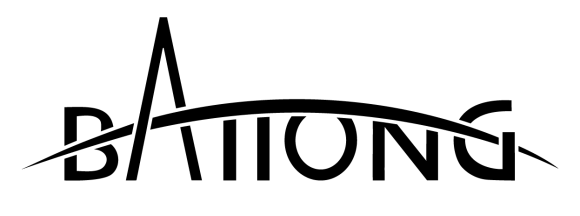 建设工程施工招标文件上海市养志康复医院（上海市阳光康复中心）门诊、康复治疗场地调整装修招 标 人：上海市养志康复医院（上海市阳光康复中心）采购代理机构：上海百通项目管理咨询有限公司二〇二〇年  月招 标 代 理 机 构 资 质 证 书 编 号 :甲级F131000583目录第一章 招标公告	1第二章  投标人须知	5第三章  评标办法	30第四章 合同条款及格式	34第五章  工程量清单	56第六章  图  纸	64第七章  技术标准和要求	66第八章  投标文件格式	88第一章 招标公告项目基本情况项目编号：施招2020-350项目名称：上海市养志康复医院（上海市阳光康复中心）门诊、康复治疗场地调整装修预算金额：190.88万元人民币最高限价（如有）：190.88万元人民币采购需求：儿童诊疗及康复治疗区域整体移出3号楼和1号楼，调整到4号楼一层，面积约750平方。设立儿童门诊、儿童中医门诊、水疗、个训室、评定室、PT治疗室、OT治疗室、手法治疗区、舞蹈教室等。本次儿童门诊康复中心装饰内含装修、水、电、弱电、消防、空调（政府采购）等，面积250平方米。合同履行期限：施工工期90日历天（计划开工日期：以采购人书面通知为准）本项目（□接受 ■不接受）联合体投标。申请人的资格要求1.满足《中华人民共和国政府采购法》第二十二条规定；2.落实政府采购政策需满足的资格要求：（1）本项目（□是 ■不是）专门面向中小企业或小型、微型企业采购；（2）本项目（□接受 ■不接受）进口产品；3.本项目的特定资格要求：根据《上海市政府采购供应商登记及诚信管理办法》已登记入库的供应商；在中华人民共和国境内注册的独立法人，且有相应的经营范围；具有安全生产许可证（有效期内）；具有建筑工程施工总承包三级及其以上资质并同时具有建筑装修装饰工程专业承包二级及以上资质；拟派项目经理具有建筑工程专业二级及其以上注册建造师执业资格，具备有效的安全生产考核合格证书；本项目不允许转包；未被列入失信被执行人、重大税收违法案件当事人、政府采购严重违法失信行为记录名单，以在“信用中国”网站（www.creditchina.gov.cn）和中国政府采购网（www.ccgp.gov.cn）查询的投标截止当天前三年内的信用记录为准。获取招标文件时间：2020年9月1日至2020年9月7日，每天上午9:00至11:30，下午13:30至16:30（北京时间，法定节假日除外）地点：上海市浦东新区浦明路1229弄5楼方式：□凡有意参加本项目的投标人请于上述时间范围内委派授权代表至上述地点现场缴纳工本费并领取招标文件。■投标人可选择银行转账或者支付宝支付工本费，付款时须备注单位名称和OA号50551。支付成功后应及时联系本项目联系人，提供转账凭证并提供详细的开票信息和发票类型。支付宝支付的请仔细填写好详细开票地址并请提供电子邮箱及收件地址，电子发票开具成功后将发送至投标人提供的电子邮箱，请注意及时查收并自行下载。接收纸质版发票的，请提供收件人姓名、地址、联系电话。纸质发票或招标文件纸质版将快递到付。售价：800元/本/标段提交投标文件截止时间、开标时间和地点2020年9月22日10点 00分（北京时间）地点：上海市浦东新区浦明路1229弄5楼（具体会议室见当日指示牌）公告期限自本公告发布之日起5个工作日。其他补充事宜1.采购项目需要落实的政府采购政策情况：1）优先采购节能环保产品政策：在技术、服务等指标同等条件下，对财政部财库〔2019〕18号和财政部财库〔2019〕19号文公布的节能环保产品品目清单中的产品实行优先采购；对节能产品品目清单中以“★”标注的产品，实行强制采购。投标人须提供具有国家确定的认证机构出具的、处于有效期之内的认证证书方能享受优先采购或强制采购政策。2）扶持中小企业、促进残疾人就业政策：评审时，小型和微型企业产品享受6%的价格折扣；监狱企业、残疾人福利性单位视同小型、微型企业。2.公告发布媒体：以上信息若有变更我们会通过“中国政府采购网” 、“ 中国招标投标公共服务平台”通知，请投标人关注。3.开户银行：上海银行蓝村支行；账户：上海百通项目管理咨询有限公司；账号：3169 7100 0067 41975。4.支付宝二维码：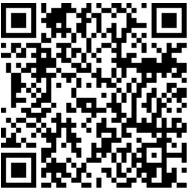 对本次招标提出询问，请按以下方式联系。1.采购人信息名称：上海市养志康复医院（上海市阳光康复中心）地址：上海市松江区银泽路828号联系方式：021-37730011-1252.采购代理机构信息名称：上海百通项目管理咨询有限公司地址：上海市浦东新区浦明路1229弄5楼联系方式：189183017293.项目联系方式项目联系人：张然电话：18918301729第二章  投标人须知投标人须知前附表投标人须知正文1．总则1.1项目概况1.1.1根据《中华人民共和国政府采购法》、《政府采购法实施条例》、《上海市政府采购管理办法》等有关法律、法规和规章的规定，本招标项目已具备招标条件，现对本项目施工进行招标。1.1.2.本招标项目采购人：见投标人须知前附表。1.1.3.本项目采购代理机构：见投标人须知前附表。本项目负责人：指具受采购代理机构授权，主持本标段招标代理工作的代表。1.1.4本招标项目名称：见投标人须知前附表。1.1.5本项目建设地点：见投标人须知前附表。1.1.6本项目建设规模：见投标人须知前附表。1.2资金来源和落实情况1.2.1本招标项目的资金来源：见投标人须知前附表。1.2.2本招标项目的出资比例：见投标人须知前附表。1.2.3本招标项目的资金落实情况：见投标人须知前附表。1.3招标范围、计划工期和质量要求1.3.1本次招标范围：见投标人须知前附表。1.3.2本项目的计划工期：见投标人须知前附表。1.3.3本项目的质量要求：见投标人须知前附表。1.4投标人资格要求1.4.1投标人应具备承担本项目施工的条件：（1）资质条件：见投标人须知前附表。（2）项目经理资格：见投标人须知前附表。（3）业绩要求：见投标人须知前附表。（4）其他要求：见投标人须知前附表。1.4.2投标人须知前附表规定接受联合体投标的，除应符合本章第1.4.1项外，还应遵守以下规定：（1）联合体各方应按第八章“投标文件格式”提供的格式签订联合体协议，明确联合体牵头人和各方权利义务与职责分工；联合体各方应依据联合体协议所规定的分工，具备相应的资质和能力。联合体各方必须指定牵头人，授权其代表所有联合体成员负责投标和合同实施阶段的主办、协调工作。（2）由同一专业的单位组成的联合体，按照资质等级较低的投标人确定资质等级；（3）联合体各方不得再以自己的名义单独或参加其他联合体在同一项目中的投标；否则，相关投标均无效；（4）投标文件要求提交投标保证金的，可以由联合体中的一方或者多方共同交纳投标保证金，其交纳的投标保证金对联合体各方均具有约束力；（5）联合体中标的，联合体牵头人与采购人签订采购合同，联合体各方就采购合同约定的事项对采购人承担连带责任；（6）根据《财政部关于在政府采购活动中查询及使用信用记录有关问题的通知》（财库〔2016〕125号）的规定，应当对所有联合体成员进行信用记录查询，联合体成员存在不良信用记录的，视同联合体存在不良信用记录，将拒绝其参与政府采购活动；（7）联合体中标的项目，在中标公告中联合体各方的相关信息均应一并公告。1.4.3投标人不得存在下列情形之一：（1）为采购人不具有独立法人资格的附属机构（单位）；（2）与采购人存在利害关系且可能影响采购公正性；（3）与本标段的其他投标人为同一个单位负责人；（4）与本标段的其他投标人存在控股、管理关系；（5）为本标段的代建人；（6）为本标段的采购代理机构；（7）为承担建设工程的前期设计、造价咨询、监理服务的法人或其任何附属机构（单位）；（8）与本标段的设计单位、造价咨询机构、监理单位、代建单位或采购代理机构为同为一个法定代表人；（9）与本标段的造价咨询机构、监理单位、代建单位或采购代理机构存在相互控股或参股关系；（10）被依法暂停或取消投标资格的；（11）被责令停业，暂扣或者吊销执照，或吊销资质证书；（12）进入清算程序，或被宣告破产，或其他丧失履约能力的情形；（13）在最近三年内发生重大施工质量问题的；（14）被工商行政管理机关在全国企业信用信息公示系统中列入严重违法失信企业名单的；（15）被最高人民法院在“信用中国”网站（www.creditchina.gov.cn）或各级信用信息共享平台中列入失信被执行人名单的；（16）在近三年内投标人或其法定代表人、拟委任的项目负责人有行贿犯罪行为的；（17）拖欠工人工资，情节严重被市建设行政管理部门向社会公布且在公布的期限内的；（18）投标人违反法律、法规、规章或者无正当理由放弃投标、中标资格，采购人重新采购时，该投标人不得再参加该工程的投标。1.5费用承担投标人准备和参加投标活动发生的费用自理。1.6知识产权和保密1.6.1构成本招标文件各个组成部分的文件，未经采购人书面同意，投标人不得擅自复印和用于非本招标项目所需的其他目的。采购人全部或者部分使用未中标人投标文件中的技术成果或技术方案时，需征得其书面同意，并不得擅自复印或提供给第三人。1.6.2参与招标投标活动的各方应对招标文件和投标文件中的商业和技术等秘密保密，违者应对由此造成的后果承担法律责任。1.7语言文字除专用术语外，与招标投标有关的语言均使用中文。必要时专用术语应附有中文注释。1.8计量单位所有计量均采用中华人民共和国法定计量单位。1.9踏勘现场1.9.1投标人须知前附表规定组织踏勘现场的，投标人应按投标人须知前附表规定的踏勘时间、踏勘集中地点参加采购人组织的项目现场踏勘。1.9.2投标人踏勘现场发生的费用自理。1.9.3除采购人的原因外，投标人自行负责在踏勘现场中所发生的人员伤亡和财产损失。1.9.4采购人在踏勘现场中介绍的工程场地和相关的周边环境情况，仅供投标人在编制投标文件时参考，采购人不对投标人据此作出的判断和决策负责。1.10投标预备会1.10.1投标人须知前附表规定召开投标预备会的，投标人应按投标人须知前附表规定的召开时间和召开地点参加投标预备会。1.10.2投标人应仔细阅读和检查招标文件的全部内容。如发现缺页或附件不全，应及时向采购人提出，以便补齐。如有疑问，投标人应在投标人须知前附表规定的投标人提出问题的截止时间前，以书面形式（包括信函、传真等）将提出的问题送达采购人或采购代理机构，以便采购人在会议期间澄清、解答。1.10.3投标预备会后，招标文件的澄清将被作为补充招标文件在投标人须知前附表规定的补充招标文件发出的时间，由投标人按照投标人须知前附表写明的方式自行获取，如因投标人原因未及时领取，由投标人自行承担。如果补充招标文件发出的时间距投标人须知前附表规定的投标截止时间不足15天，则采购人相应延长投标截止时间。具体延长的投标截止时间应以补充招标文件载明的为准。1.11.分包1.11.1专业工程暂估价具体内容及暂估价见招标文件第五章“工程量清单”中“专业工程暂估价表”。投标人中标后，应按照合同约定，和采购人共同依法确定专业分包人。1.11.2投标人拟在中标后，对本章第1.11.1项所指的工作以外的其他中标人自行施工范围内非主体、非关键性工作进行分包的，应按招标文件第八章“投标文件格式”中“拟分包计划表”的格式及要求，明确载明拟分包内容和拟选分包人名称、资质、业绩等内容。1.12偏离投标文件的所有内容均应满足招标文件中规定的实质性要求和条件；投标人在投标招标文件实质性要求和条件的基础上，可以在投标函及投标函附录中作出其他更有利于采购人的承诺。1.13 同义词语构成招标文件组成部分的“合同条款及格式”、“工程量清单”和“技术标准和要求”等章节中出现的措辞“发包人”和“承包人”、“中标人”，在招标投标阶段应当分别按“采购人”和“投标人”进行理解。2．招标文件2.1招标文件的组成2.1.1招标文件包括：（1）招标公告；（2）投标人须知；（3）评标办法；（4）合同条款及格式；（5）工程量清单；（6）技术标准和要求；（7）投标文件格式；（8）投标人须知前附表规定的构成招标文件的其他材料。2.1.2根据本章第1.10款和第2.3款发出的所有补充招标文件，均构成招标文件的组成部分。2.2招标文件的解释2.2.1构成本招标文件的各个组成文件应互为解释，互为说明；如有不明确或不一致，构成合同文件组成内容，以合同文件约定内容为准，且以专用合同条款约定的合同文件优先顺序解释；除有特别规定外，本招标文件仅适用于招标投标阶段的规定，按招标公告、评标办法、投标人须知、投标文件格式的先后顺序解释。2.2.2同一组成文件中就同一事项的规定或约定不一致的，以编排顺序在后者为准；同一组成文件不同版本之间有不一致的，以形成时间在后者为准。2.2.3按本章第2.2.1项、第2.2.2项规定仍不能形成结论的，由采购人负责解释。2.3招标文件的修改2.3.1在投标截止时间15天前，采购人可以书面形式修改招标文件，并作为补充招标文件发放给所有已购买招标文件的投标人。如果修改招标文件的时间距投标截止时间不足15天，则相应延长投标截止时间。2.3.2 该澄清或者修改的内容将作为招标文件的组成部分，对双方均具有约束力；投标人在收到该澄清或者修改内容后，应立即以传真或其他书面形式予以确认。2.3.3 采购代理机构发出的补充文件与原招标文件或此前发出的补充文件之间存在不一致时，以最后发出的补充文件为准。3．投标文件3.1投标文件的组成3.1.1. 商务标（1）投标承诺书；投标函；投标函附录A：上海市建设工程施工投标标书情况汇总表；投标函附录B；（2）法定代表人证明；法定代表人授权委托书，附委托代理人的身份证明；（3）已标价工程量清单；（4）项目管理机构人员情况表；（5）投标人基本材料；（6）投标人须知前附表规定的材料或投标人认为需要补充的其他内容。3.1.2 技术标：包括但不仅限于施工组织设计。3.1.3投标文件电子版：投标文件电子版内容见投标人须知前附表。3.1.4投标人须知前附表规定不接受联合体投标的，或投标人没有组成联合体的，投标文件不包括本章第3.1.1(3）目所指的共同投标协议。3.2 投标报价3.2.1投标人的投标总价应严格控制在最高投标限价以内，不得超出。3.2.2 投标人应按第五章“工程量清单”的要求填写相应表格，并应按照本招标文件相关要求进行投标报价。3.2.3 投标人在投标截止时间前修改投标函及投标函附录中的投标总价，应同时修改第五章“工程量清单”中的相应报价。此修改须符合本章第4.3款相关要求。3.3投标文件格式      投标人应按照招标文件第八章中提供的格式，完整地填写投标报价表以及相关投标内容。3.4 投标有效期3.4.1在投标人须知前附表规定的投标有效期内，投标人不得要求撤销或修改其投标文件。3.4.2在原投标有效期期满前，出现特殊情况需要延长投标有效期的，采购人以书面形式通知所有投标人延长投标有效期。投标人同意延长的，应相应延长其投标保证金的有效期，但不得要求或被允许修改或撤销其投标文件；投标人拒绝延长的，其投标自原投标有效期届满时失效，但投标人有权收回其投标保证金。3.5 投标保证金3.5.1应按投标人须知前附表规定的金额、提交形式提交投标保证金。3.5.2投标人不按本章第3.4.1项要求提交投标保证金的，其投标文件将被否决。3.5.3采购人最迟应当在与中标人签订合同后5日内，安排向中标人和未中标的投标人退还投标保证金事宜。中标人的投标保证金可以转为履约保证金。3.5.4采购代理机构逾期退还投标保证金的，除应当退还投标保证金本金外，还应当按中国人民银行同期贷款基准利率上浮20%后的利率支付超期资金占用费，但因投标人自身原因导致无法及时退还的除外。3.5.5有下列情形之一的，投标保证金不予退还：（1）投标人在规定的投标有效期内撤销其投标文件；（2）中标人在收到中标通知书后，无正当理由不与采购人签订合同的；（3）中标人在签订合同时向采购人提出附加条件的；（4）中标人不按照招标文件要求提交履约担保的。3.6 投标人基本资料见第八章 投标文件组成中“投标人基本资料”要求。3.7 投标文件的编制3.7.1投标文件应按第八章“投标文件格式”进行编写，如有必要，可以增加附页，作为投标文件的组成部分。3.7.2投标文件应当对招标文件的工期、投标有效期、质量要求、技术标准和要求、招标范围等实质性内容作出响应。技术标应针对本项目的关键技术、工艺、重点和难点进行编制，如果未采用新工艺、新技术、新工法的，应避免把标准、规范、规程和工法的具体内容载入技术标，且技术标中不得提供与本工程无关内容。3.7.3技术标文字部分宜统一采用宋体小四号，字符间距为标准间距，行距为1.5倍行距，纸张规格为A4（除个别资料如平面布置图可采用A3纸）。3.7.4投标文件应用不褪色的材料书写或打印，文本内容（不包括封面、目录、封底及图纸）宜双面打印或复印，需盖章和签字处应由投标人的法定代表人或其委托代理人签字或盖章并加盖单位公章。委托代理人签字或盖章的，投标文件中应附法定代表人签署的授权委托书。投标文件应尽量避免涂改、行间插字或删除，如果出现上述情况，改动之处应加盖投标人单位公章或由投标人的法定代表人或其委托代理人签字或盖章确认。签字和盖章要求见投标人须知前附表。3.7.5投标文件（书面文本）正本与副本不一致时，以正本为准。投标文件书面文本与电子文本不一致时，以书面文本为准。投标文件份数见投标人须知前附表。3.7.6 投标文件的正本与副本宜编制目录，投标文件装订要求见投标人须知前附表。4．投标4.1 投标文件的密封和标记4.1.1 投标文件包装要求见投标人须知前附表。4.1.2 投标文件的封套标记应清晰，内容见投标人须知前附表。4.2 投标文件的提交4.2.1 投标截止时间（即开标时间）见投标人须知前附表4.2.2 提交投标文件地点（即开标地点）见投标人须知前附表。4.2.3 除投标人须知前附表另有规定外，投标人所提交的投标文件不予退还。4.2.4如果投标文件未按投标人须知规定进行封套标记的，采购人将不承担投标文件被误投或提前拆封的责任。4.2.5投标人应在投标截止时间前将投标文件提交至指定地点。4.3 投标文件的修改与撤回4.3.1投标截止时间前，投标人可以修改或撤回已提交的投标文件，但应以书面形式通知采购人。4.3.2投标人修改或撤回已提交投标文件的书面通知应按照本章第3.7.4项的要求签字和盖章。4.3.3修改的内容为投标文件的组成部分。修改的投标文件应按照本章第3条和第4条规定进行编制、密封、标记和提交，并标明“修改”字样。4.3.4 投标人不得在投标文件有效期期满前撤销投标文件。5．开标5.1 开标准备5.1.1采购代理机构将在招标文件中规定的日期、时间和地点组织开标。投标人代表要求见投标人须知前附表。5.1.2开标前，根据投标人须知前附表规定，由投标人代表对投标文件密封情况和完整性等是否符合招标文件要求进行检查。5.2拒绝接收投标人有下列情形之一的，采购人应当拒绝接收：5.2.1 投标文件逾期送达或者未送达指定地点的；5.2.2 投标文件未按照招标文件要求密封的。5.3 开标程序采购人在投标人须知前附表规定的投标截止时间(开标时间)和开标地点公开开标。开标由采购代理机构主持，按下列主要程序进行：（1）主持人宣布开标纪律；（2）公布在投标截止时间前递交投标文件的投标人名称；（3）宣布对投标文件的密封情况查验结果；（4）按照投标人须知前附表的规定宣布投标文件的开标顺序；（5）按照宣布的开标顺序当众开标并记录在案；（6）征询对开标过程是否持有异议，投标人对开标有异议的，应当场提出，招标人应当场做出答复，并制作记录； （7）投标人代表、采购人等有关人员在开标记录上签字确认；（8）开标结束。6．评标6.1 评标委员会6.1.1 评标由采购人依法组建的评标委员会负责。评标委员会组成见投标人须知前附表。采购人的评标代表需从事相关专业领域工作，具有中级及以上职称，熟悉有关招标投标法律法规，且不得存在与招投标业务相关的不良诚信记录或违法违规的行为记录。6.1.2 评标委员会成员有下列情形之一的，应主动提出回避：（1）投标人或投标人主要负责人的近亲属；（2）项目主管部门或者行政监督部门人员；（3）与投标人有经济利益关系，可能对投标公正评审产生影响的；（4）曾因在招标、评标以及其他与招投标有关活动中从事违法行为而受过行政处罚或刑事处罚的。6.2 评标原则	评标活动遵循公平、公正、科学和择优的原则。6.3 评标6.3.1评标委员会按照第三章“评标办法”规定的方法、评审因素、标准和程序对投标文件进行评审。6.3.2投标文件的澄清、说明：（1）在评标过程中，评标委员会可以书面形式要求投标人对所提交投标文件中含义不明确、对同类问题表述不一致或者有明显文字和计算错误的内容进行书面澄清、说明。评标委员会不接受投标人主动提出的澄清、说明。（2）澄清、说明不得改变投标文件的实质性内容（算术性错误修正的除外）。投标人澄清、说明属于投标文件的组成部分。（3）评标委员会对投标人提交的澄清、说明有疑问的，可以要求投标人进一步澄清、说明，直至满足评标委员会的要求。6.3.3评标委员会负责人在评标委员会中产生，评标委员会完成评标后，应当向采购人提出书面评标报告。评标委员会成员在评审意见表、评分表、评分汇总表及评标委员会形成的书面评标报告上签字。7．合同授予7.1 定标方式7.1.1除投标人须知前附表规定评标委员会直接确定中标人外，采购人依据评标委员会推荐的中标候选人顺序确定中标人。评标委员会推荐中标候选人的数量见投标人须知前附表。7.1.2定标后，如发现中标人的中标项目经理存在担任其他在建建设工程项目的项目经理情形，其中标资格将被取消。采购人可以按照评标委员会提出的中标候选人名单排序依次确定其他中标候选人为中标人，也可以重新招标。7.2中标公告    采购人或者采购代理机构应当自中标人确定之日起2个工作日内，在省级以上财政部门指定的媒体上公告中标结果。7.3 中标通知书7.3.1在本章第3.3.1项规定的投标有效期内，采购人以书面形式向中标人发出中标通知书，同时将中标结果通知未中标的投标人。7.3.2中标候选人的经营、财务状况发生较大变化或者存在违法行为，采购人认为可能影响其履约能力的，应当在发出中标通知书前由原评标委员会按照招标文件规定的标准和方法审查确认。7.4 履约担保7.4.1在签订合同前，中标人应按投标人须知前附表规定的担保形式和投标文件第四章“合同条款及格式”规定的或者事先经过采购人书面认可的履约担保格式向采购人提交履约担保。除投标人须知前附表另有规定外，履约担保金额为中标合同金额的10％。联合体中标的，其履约担保由联合体各方或者联合体中牵头人的名义提交。7.4.2采购人不能按本章第7.4.1项要求提交履约担保的，视为放弃中标，其投标保证金不予退还，给采购人造成的损失超过投标保证金数额的，中标人还应当对超过部分予以赔偿。7.4 签订合同7.4.1采购人和中标人应当自中标通知书发出之日起30天内，根据招标文件和中标人的投标文件订立书面合同。中标人无正当理由拒签合同的，采购人有权取消其中标资格，其投标保证金不予退还；给采购人造成的损失超过投标保证金数额的，中标人还应当对超过部分予以赔偿。7.4.2 发出中标通知书后，采购人无正当理由拒签合同的，采购人除向中标人退还投标保证金外，有关行政监督部门可给予警告、责令改正和罚款；给中标人造成损失的，采购人还应当赔偿损失。7.4.3 本项目合同形式见投标人须知前附表。8．重新招标和不再招标8.1 重新招标8.1.1有下列情况者，采购人将依法重新招标：（1）投标截止时间止，投标人少于3个的；（2）经评标委员会评审后否决所有投标的；（3）除非已经产生中标候选人，在投标有效期内同意延长投标有效期的投标人少于3个的；（4）法律、法规规定的应当重新招标的其他情形。8.1.2排名第一的中标候选人放弃中标、因不可抗力不能履行合同、不按照招标文件要求提交履约保证金，或者被查实存在影响中标结果的违法行为等情形，不符合中标条件的，采购人可以按照评标委员会提出的中标候选人名单排序依次确定其他中标候选人为中标人，也可以重新招标。8.2 不再招标重新招标后投标人仍少于3个的，属于必须审批或核准的工程建设项目，经原审批或核准部门批准后可以不再进行招标。9．纪律和监督9.1 对采购人的纪律要求采购人不得泄漏招标投标活动中应当保密的情况和资料，不得与投标人串通损害国家利益、社会公共利益或者他人合法权益。9.2 对投标人的纪律要求投标人不得相互串通投标或者与采购人串通投标，不得向采购人或者评标委员会成员行贿谋取中标，不得以他人名义投标或者以其他方式弄虚作假骗取中标；投标人不得以任何方式干扰、影响评标工作。9.3 对评标委员会成员的纪律要求评标委员会成员不得收受他人的财物或者其他好处，不得向他人透漏对投标文件的评审和比较、中标候选人的推荐情况以及评标有关的其他情况。在评标活动中，评标委员会成员不得擅离职守，影响评标程序正常进行，不得使用第三章“评标办法”没有规定的评审因素和标准进行评标。9.4 对与评标活动有关的工作人员的纪律要求与评标活动有关的工作人员不得收受他人的财物或者其他好处，不得向他人透漏对投标文件的评审和比较、中标候选人的推荐情况以及评标有关的其他情况。在评标活动中，与评标活动有关的工作人员不得擅离职守，影响评标程序正常进行。9.5质疑与投诉9.5.1投标人认为招标文件、招标过程或者中标结果使自己的权益受到损害的，可以在知道或者应知其权益受到损害之日起7个工作日内，以书面形式向采购人、采购代理机构提出质疑。9.5.2针对同一采购程序环节的质疑，投标人须在法定质疑期内一次性提出；否则，采购人或采购代理机构有权不予处理。9.5.3投标人提出质疑应当提交质疑函和必要的证明材料。质疑函的内容应当符合《政府采购质疑和投诉办法》（财政部94号令）第十二条第一款的要求；投标人为法人或者其他组织的，质疑函应由法定代表人、主要负责人，或者其授权代表签字或盖章，并加盖公章；由代理人提出质疑的，代理人还应当提交投标人签署的授权委托书。质疑函应当按照财政部制定的范本填写，范本格式可通过中国政府采购网（http://www.ccgp.gov.cn）右侧的“下载专区”下载。接收质疑函的联系人及联系方式：详见前附表。投标人提交的质疑函或授权委托书的内容不符合上述规定的，采购代理机构将当场一次性告知投标人需要补正的事项，投标人未按要求及时补正并重新提交的，投标人自行承担不利后果。9.5.4采购人、采购代理机构不得拒收质疑投标人在法定质疑期内发出的质疑函，应当在收到质疑函后7个工作日内作出答复，并以书面形式通知质疑投标人和其他有关投标人。9.5.5采购人、采购代理机构认为投标人质疑不成立，或者成立但未对中标结果构成影响的，继续开展采购活动；认为投标人质疑成立且影响或者可能影响中标结果的，按照下列情况处理：（1）对招标文件提出的质疑，依法通过澄清或者修改可以继续开展采购活动的，澄清或者修改招标文件后继续开展招标活动；否则应当修改招标文件后重新开展招标活动。（2）对招标过程或者中标结果提出的质疑，合格投标人符合法定数量时，可以从合格中标候选人中另行确定中标单位的，应当依法另行确定中标单位；否则应当重新开展招标活动。9.5.6 质疑答复导致中标结果改变的，采购人或者采购代理机构应当将有关情况书面报告本级财政部门。9.5.7质疑投标人对采购人、采购代理机构的答复不满意，或者采购人、采购代理机构未在规定时间内作出答复的，可以在答复期满后15个工作日内向《政府采购质疑和投诉办法》（财政部令第94号）第六条规定的财政部门提起投诉。10．其他注意事项10.1 需要补充的其他内容：见投标人须知前附表。第三章  评标办法一、总则  根据《建筑法》、《政府采购法》及其实施条例等文件的有关规定，并结合本工程招标文件中的有关条款予以制定本工程评标采用综合评分法。评标原则为百分制评标，即总得分=商务标得分(55分)+技术标得分(45分)，按总得分由高到低进行排序，推荐2名投标人为中标候选人。评审总得分相同的，按照扣除价格优惠后（如有）的最后报价由低到高的顺序推荐。评审得分且最后报价相同的，按照技术指标优劣顺序推荐。评标程序为确定入围投标人、否决投标评审、技术标评审和商务标评审。注：疫情防控期间的评审注意事项详见投标人须知前附表相关内容。二、确定入围投标人全部入围。三、否决投标评审(一)投标文件未经投标人盖章和签字的。本项指投标文件下列内容未按招标文件提供的表式要求签字和盖章的：1.投标承诺书；2.投标函及投标函附录；3.法定代表人证明书或法定代表人授权委托书；4.联合体协议书（如有）。(二) 投标人信用信息不满足招标文件要求的。采购代理机构工作人员将于投标截止当日在“信用中国”网站（www.creditchina.gov.cn）和中国政府采购网（www.ccgp.gov.cn）查询各投标人在投标截止当天前三年内的信用记录并打印查询结果留存。被列入失信被执行人、重大税收违法案件当事人、政府采购严重违法失信行为记录名单的将对其作否决投标处理，拒绝其参与政府采购活动。(三)投标人不符合国家或者招标文件规定的资格条件。1.本项指投标人的资质条件不满足以下要求的：（1）投标人名称与营业执照、资质证书、安全生产许可证一致，且有效；（2）资质条件符合国家规定和招标文件要求；（3）符合《中华人民共和国政府采购法》第二十二条的规定（具体内容详见投标人须知前附表10.2款）；（4）项目负责人资格符合招标文件规定的专业等级要求，且不得同时担任两个及以上建设工程项目经理，同一工程相邻分段发包或者分期施工的除外，以投标文件中提供的加盖单位公章的《投标项目负责人基本情况表》为准（通过上海市住房和城乡建设管理委员会网站zjw.sh.gov.cn查询、打印，投标截止时间前7天内打印有效），否则否决其投标；（5）投标人已根据《上海市政府采购供应商登记及诚信管理办法》进行登记，并已成为会员供应商的网页截图（注：本项资格证明文件无需由投标人提供，采购代理机构或采购人工作人员将于投标截止日当天在上海政府采购网查询并将查询结果页面打印后与其他采购文件一并保存）（6）招标文件规定的其他条件。2.本项还指投标人存在本招标文件第二章“投标人须知正文”第1.4.3项情形之一的。(四)投标文件没有对招标文件的实质性要求和条件作出响应。1.改变暂估价、暂列金额或者工程量的；2.工期超过招标文件规定的；3.质量不满足招标文件规定的；4.未按招标文件要求提交投标保证金的；5.投标人代表与投标文件中的授权代表不一致或未携带本人身份证明材料原件的；6.投标人不按评标委员会要求澄清、说明的；7.其他未对招标文件实质性要求和条件作出响应的（标★条款，如有）。(五)投标人有串通投标、弄虚作假、行贿等违法行为的。(六)投标报价低于成本或者高于招标文件设定的最高投标限价的。1.投标报价超出最高投标限价的；2.投标人在对安全防护、文明施工费（包含安全施工、文明施工、环境保护和临时设施四项费用）的措施费报价时，应按照上海市建设和交通委员会“沪建交（2006）445号”文的规定及本招标文件的报价要求，结合投标人在本工程项目中所采用的施工组织设计、开列明细清单进行报价。安全文明施工低于分部分项工程费乘以最低费率3.3%的90%（即2.97%）的否决其投标；3.规费：未按照《关于调整本市建设工程造价中社会保险费率的通知》（沪建市管〔2019〕24号）相关要求执行的。4.增值税：未按照《关于调整本市建设工程计价依据增值税税率等有关事项的通知》（沪建市管〔2019〕19号）的规定执行的，作否决其投标处理；四、商务标、技术标、信用标评审1.商务标评审（分值权重为55分），评审内容如下：（1）报价得分1）投标人报价得分=（符合性审查合格的最低投标报价÷投标报价）×50；2）本工程对小型和微型企业供应商产品的价格给予6%的扣除，用扣除后的价格参与评审。其要求标准详见《政府采购促进中小企业发展暂行办法》（财库〔2011〕181号）中相关规定。（2）施工工期：（2分）投标人自报施工工期相应的处罚措施能满足招标文件要求的得2分，自报相应的处罚措施不能满足招标文件要求的不得分。承诺须在上海市建设工程施工投标标书情况汇总表中列明，否则不得分。（3）工程质量：（2分）投标人自报质量标准为一次性验收合格率100%者得1分；有经济处罚及后续保修承诺的加1分，承诺须在上海市建设工程施工投标标书情况汇总表中列明，否则不得分。最高2分。（4）渣土垃圾：（1分）凡投标文件作出有关对“渣土垃圾”的整治处置及违约措施并承诺若违约，采购人将有权从中标人应得的工程款中扣除不少于施工合同总价1%的金额作为违约金的，得1分；若违约时从工程款中扣除施工合同总价的具体费率低于1%的，或投标文件中对“渣土垃圾”的整治处置及违约措施未作出承诺的，投标人该项不得分。承诺须在上海市建设工程施工投标标书情况汇总表中列明，否则不得分。2.技术标评审（15分—45分），评审内容如下：（1）确保工程在规定的工期内安全、优质完成的施工技术方案、措施（3分至8分）；（2）施工现场平面图布置（3分至8分）；（3）确保安全生产、文明施工的技术措施（3分至8分）；（4）称职的项目经理、强有力的项目管理班子及充足的技术力量配备（2分至6分）；（5）施工机械配备（2分至6分）；（6）保证施工场地周边市民正常出行的措施（防干扰、出入安全等）（2分至5分）；（7）近三年类似业绩情况，每提供1份有效业绩证明材料得1分，满分4分（提供自身签订类似项目合同，有效证明材料以合同签订日期为准，须提供显示项目名称或项目内容的合同页和签字盖章页复印件）（0分至4分）第四章 合同条款及格式第一节 合同协议书                （发包人名称，以下简称“发包人”）为实施            （项目名称），已接受                      （承包人名称，以下简称“承包人”）对该项目的投标。发包人和承包人共同达成如下协议。1. 本协议书与下列文件一起构成合同文件：（1）中标通知书；（2）投标函及投标函附录；（3）专用合同条款；（4）通用合同条款；（5）技术标准和要求；（6）图纸；（7）已标价工程量清单；（8）其他合同文件。2. 上述文件互相补充和解释，如有不明确或不一致之处，以合同约定次序在先者为准。3. 签约合同价：人民币（大写）          （¥         ）。4. 合同形式：                。5. 计划开工日期：     年     月      日；计划竣工日期：     年     月      日；以实际开竣工日期为准。工期：                  日历天。工期总日历天数与根据前述计划开竣工日期计算的工期天数不一致的，以工期总日历天数为准。6. 承包人项目经理：                  。7. 工程质量符合                    标准。8. 承包人承诺按合同约定承担工程的施工、竣工交付及缺陷修复。9. 发包人承诺按合同约定的条件、时间和方式向承包人支付合同价款。10.本协议书一式     份，合同双方各执    份，一份送同级政府采购监管部门备案。11. 合同未尽事宜，双方另行签订补充协议。补充协议是合同的组成部分。发包人：                （单位公章）     承包人：                  （单位公章）法定代表人或其                           法定代表人或其委托代理人（签字或盖章）：                委托代理人（签字或盖章）：                        年         月         日                  年         月         日第二节 通用合同条款通用合同条款直接引用九部委局联合印发的《简明标准施工招标文件（2012版）》（发改法规[2011]3018号）第四章第一节“通用合同条款”。第三节 专用合同条款第四节 合同附件附件1：工程质量保修书附件2：承包人用于本工程施工的机械设备表附件3：承包人主要施工管理人员表附件4：建设工程廉政责任书格式附件5：安全生产责任协议书格式附件6：文明施工责任协议书格式附件7：治安、防火责任协议格式附件1：工程质量保修书工程质量保修书发 包 人：            （以下简称甲方）承 包 人：            （以下简称乙方）　   甲、乙双方根据《中华人民共和国建筑法》、《建设工程质量管理条例》、《房屋建筑工程质量保修办法》签订本工程的质量保修书（以下简称本工程保修合同）。一、工程质量保修范围和内容
　　乙方在质量保修期内，按照有关法律、法规、规章的管理规定和双方约定，承担本工程质量保修责任。质量保修范围                                           ，以及双方约定的其他项目。具体保修的内容，双方约定如下：                                    。二、质量保修期
　　甲、乙双方根据整体工程质量保修要求，约定本工程的质量保修期为      年。质量保修期自整体工程竣工验收合格之日起计算。自    年   月   日起至     年   月   日止。 其他项目保修期限约定如下：                                     。三、质量保修责任属于保修范围、内容的项目，乙方应当在接到保修通知之日起天   小时内，响应甲方的保修要求，并于    小时内派人到现场开始保修工作。乙方不在约定期限内派人保修的，甲方可以委托他人修理。发生的维修费从乙方的质保金中扣除。发生紧急抢修事故的，乙方在接到事故通知，应当立即到达事故现场抢修。对于涉及结构安全的质量问题，应立即书面通知甲方，由甲方确定维修方案后，由乙方实施保修。 质量保修完成后，由甲方组织验收。四、保修费用保修期内确实因非乙方原因造成的返修工作，乙方通报甲方确认后，费用由责任方承担。五、其他甲、乙双方约定的其他关于本工程的质量保修事项：            。本工程质量保修书，由施工合同发包人、承包人双方在竣工验收前共同签署，作为施工合同附件，其有效期限至保修期满。发包人（公章）：　　　       　　         承包人（公章）：法定代表人或委托代理人（签字）：　　　　  法定代表人或委托代理人（签字）：年　月　日　　　　　　　　　　         　年　月　日附件2：承包人用于本工程施工的机械设备表承包人用于本工程施工的机械设备表附件3：承包人主要施工管理人员表承包人主要施工管理人员表附件4：廉政责任书格式建设工程廉政责任书发包人：                                               承包人：                                               为加强建设工程廉政建设，规范建设工程各项活动中发包人承包人双方的行为，防止谋取不正当利益的违法违纪现象的发生，保护国家、集体和当事人的合法权益，根据国家有关工程建设的法律法规和廉政建设的有关规定，订立本廉政责任书。一、双方的责任1.1应严格遵守国家关于建设工程的有关法律、法规，相关政策，以及廉政建设的各项规定。1.2严格执行建设工程合同文件，自觉按合同办事。1.3各项活动必须坚持公开、公平、公正、诚信、透明的原则(除法律法规另有规定者外)，不得为获取不正当的利益，损害国家、集体和对方利益，不得违反建设工程管理的规章制度。1.4发现对方在业务活动中有违规、违纪、违法行为的，应及时提醒对方，情节严重的，应向其上级主管部门或纪检监察、司法等有关机关举报。二、发包人责任发包人的领导和从事该建设工程项目的工作人员，在工程建设的事前、事中、事后应遵守以下规定：2.1不得向承包人和相关单位索要或接受回扣、礼金、有价证券、贵重物品和好处费、感谢费等。2.2不得在承包人和相关单位报销任何应由发包人或个人支付的费用。2.3不得要求、暗示或接受承包人和相关单位为个人装修住房、婚丧嫁娶、配偶子女的工作安排以及出国(境)、旅游等提供方便。2.4不得参加有可能影响公正执行公务的承包人和相关单位的宴请、健身、娱乐等活动。2.5不得向承包人和相关单位介绍或为配偶、子女、亲属参与同发包人工程建设管理合同有关的业务活动；不得以任何理由要求承包人和相关单位使用某种产品、材料和设备。三、承包人责任应与发包人保持正常的业务交往，按照有关法律法规和程序开展业务工作，严格执行工程建设的有关方针、政策，执行工程建设强制性标准，并遵守以下规定：3.1不得以任何理由向发包人及其工作人员索要、接受或赠送礼金、有价证券、贵重物品及回扣、好处费、感谢费等。3.2不得以任何理由为发包人和相关单位报销应由对方或个人支付的费用。3.3不得接受或暗示为发包人、相关单位或个人装修住房、婚丧嫁娶、配偶子女的工作安排以及出国(境)、旅游等提供方便。3.4不得以任何理由为发包人、相关单位或个人组织有可能影响公正执行公务的宴请、健身、娱乐等活动。四、违约责任4.1发包人工作人员有违反本责任书第一、二条责任行为的，依据有关法律、法规给予处理；涉嫌犯罪的，移交司法机关追究刑事责任；给承包人单位造成经济损失的，应予以赔偿。4.2承包人工作人员有违反本责任书第一、三条责任行为的，依据有关法律法规处理；涉嫌犯罪的，移交司法机关追究刑事责任；给发包人单位造成经济损失的，应予以赔偿。4.3本责任书作为建设工程合同的组成部分，与建设工程合同具有同等法律效力。经双方签署后立即生效。五、责任书有效期本责任书的有效期为双方签署之日起至该工程项目竣工验收合格时止。六、责任书份数本责任书一式二份，发包人承包人各执一份，具有同等效力。发包人：              (单位公章)       承包人：                (单位公章)法定地址：                             法定地址：                   法定代表人或其                         法定代表人或其委托代理人：          (签字或盖章)     委托代理人：           (签字或盖章)电话：                                 电话：                       传真：                                 传真：                       电子邮箱：                             电子邮箱：                   开户银行：                             开户银行：                   账号：                                 账号：                       邮政编码：                             邮政编码：                   附件5：安全生产责任协议书格式安全生产责任协议书为落实安全生产的管理要求，确保工程建设的顺利进行，经甲乙双方共同协商，同意明确如下协议：一、发包人在施工开始前向承包人提交必要的施工场地，明确承包人安全生产管理的责任区域和要求，承包人负责施工现场的安全管理工作，是施工现场安全管理的责任单位。承包人必须建立安全生产保证体系，其相关文件报发包人备案。二、发包人应积极组织和督促承包人开展安全达标活动，及时传达和部署上级的有关安全生产精神和要求，定期听取承包人的意见和要求，加强安全生产的指导和协调。三、发包人负责组织对承包人安全规范作业、文明施工情况的检查，定期组织考核；对承包人及有关人员在安全生产工作中有突出贡献或成绩显著的集体、个人应给予表彰和物资奖励。对承包人及有关人员发生的违章、违法行为和存在的问题以及在安全生产、文明等创优达标活动中不积极配合的，发包人有权制止教育、责成其限期整改，对责任单位每次处罚500至5000元，对未按要求限期整改的或整改不力、情节严重的，对责任单位每次处罚1万至5万元。四、凡工地内发生生产事故或重大人员伤亡的，发包人派员参与劳动行政部门、司法机关调查处理。发包人可按其造成的后果及影响，对责任单位以按责任违约给予一次性经济处理，责任违约的经济处理按《发包工程安全抵押金实施细则》（见附件）扣除。事故造成的经济损失及因承包人责任给发包人造成的连带经济损失全部由承包人承担。五、承包人要严格贯彻执行国家和本市颁发的有关安全生产的法律、法规，严格按照 “关于发布行业标准《建筑施工安全检查标准》的通知”(编号JGJ59-2011)的要求加强内部安全管理，落实各项安全防护措施，确保工程建设中不发生重大伤亡事故。六、承包人要按照安全作业规范针对本工程项目的特点、性质、规模以及施工现场条件编制施工组织设计和施工方案，制定和组织落实各项的施工安全技术措施，并向全体施工人员进行安全技术交底，严格按照施工组织设计和有关安全要求施工。深基坑开挖必须按科技委审查批准的方案实施。七、承包人进入工地后应明确落实施工现场安全生产第一责任人，根据住房和城乡建设部颁发的建质[2008]91 号文发布《关于印发<建筑施工企业安 全生产管理机构设置及专职安全生产管理人员配备办法>的通知》要求配置专职安全管理人员。承包人要建立健全安全生产保证体系，落实各级安全责任制，完善各项安全生产制度(包括奖惩制度)，按照“谁施工谁负责”的原则，负责单位内部和施工责任区域的安全生产管理工作。八、承包人对各分包单位及外聘人员的安全生产工作要纳入本单位统一管理的范围，明确要求，签订管理协议；要加强对全体施工人员安全作业、文明施工和自我保护的宣传教育；做好上岗前的安全培训，特殊工种作业人员必须做到持证上岗；进入本市施工的外省市特殊作业人员，还必须经本市有关特种作业考核站进行审证教育，禁止实习、学习人员现场作业。严格执行各种安全操作规程，确保施工安全。九、承包人要按照“安全自查，隐患自改、责任自负”的原则加强对施工责任区的日常安全检查，及时制止和处理各类违章违法行为，对查获的隐患要及时落实整改措施，消除隐患。十、承包人应主动接受发包人在安全生产工作上的业务指导，检查和督促，服从管理，对发包人的工作布置和组织的活动要积极贯彻实施和参加，对发包人给予因责任违约的经济处理如有异议可要求复核，对发包人工作人员利用职权营私舞弊、有意刁难的违法行为，有权检举揭发，要求处理。十一、承包人因疏于管理违章违法作业发生安全事故或造成人员伤亡的，应在积极抢救受伤人员、保护现场的同时，严格按安全事故上报的规定时限向发包人和当地劳动行政部门汇报，不得迟报瞒报。十二、本协议中未涉及的有关条款，甲乙双方可根据需要协商补充修改。如遇有国家和本市的有关法规不符的，应按国家和本市的有关法规执行。十三、承包方应该接受发包方安保部门的监督、检查和指导，积极落实发包方安保部门发出的整改指令。十四、本协议作为甲乙双方工程合同的附件，在工程合同签约后生效，与工程合同具有同等法律效力。工程合同期满，本协议终止。发包人：              (单位公章)       承包人：                (单位公章)法定地址：                             法定地址：                   法定代表人或其                         法定代表人或其委托代理人：          (签字或盖章)     委托代理人：           (签字或盖章)电话：                                 电话：                       签约日期：                 年      月      日附件6：文明施工责任协议书格式文明施工责任协议书为贯彻执行建设部《建设工程施工现场管理规定》和《上海市建设工程文明施工管理暂行规定》，认真做好工程建设施工区域内的文明施工，现经甲、乙双方协商同意，明确在文明施工和文明施工管理中的各自职责，并签订如下协议。一、 双方同意在工程管理和工程建设中必须坚持社会效益第一，经济效益和社会效益相一致“方便人民生活，有利于发展生产、保护生态环境”的原则，坚持便民、利民、为民服务的宗旨。搞好工程建设中的文明施工。二、 双方要认真贯彻“发包人负责，施工单位实施，地方政府监督”的文明施工原则。现场由发包人项目管理组牵头，建立三方共同参与的文明施工管理小组，负责日常管理协调工作，争创文明工地。发包人按市有关创建文明工地的规定，组织、指导、检查、考核、和开展选评工作，创建活动的实施由承包人负责。三、 承包人在其施工大纲中应结合工程实际情况，制订出各项文明施工措施，并落实如下有关要求：1、施工现场必须按规定要求设置施工铭牌，所有施工管理、作业人员应配带胸卡上岗。2、施工区域与非施工区域必须按规定设置分隔设施，并做到连续、稳固、整洁、美观和线型和顺。施工区域的围护设施如有损坏要及时修复。3、在施工的路段要有保证车辆通行宽度的车行道、人行道和沿街居民出行的安全便道。凡在施工道路的交叉路口，均应按规定设置交通标志(牌)，夜间设示警灯及照明灯，便于车辆行人通行。如遇台风、暴雨季节要派人值班，确保安全。4、要落实切实可行的施工临时排水和防汛措施，禁止向通道上排放，禁止泥浆水、水泥浆水未经沉淀直接排入下水道。5、施工现场平面布置合理，各类材料、设备、预制构件等(包括土方)做到有序堆放，不得侵占车行道、人行道。施工中要加强对各种管线的保护。6、施工中必须要采取有效措施，防止渣土洒落，泥浆、废水流溢，控制粉尘飞扬，减少施工对本市环境的污染，严格控制噪音。7、为配合实施国家和上海市开展环境保护和减少污染的要求，承包人必须在每年5-8月委托政府环保监督部门对施工过程中的噪音、粉尘、废水进行一次测试，出具相应的测试报告，并提交发包人备案。8、如发现承包人未进行上述环境保护测试工作，此测试工作由发包人代为办理，其费用由承包人加倍承担。四、承包人负责施工区域及生活区域的环境卫生，建立完善相关的规章制度，落实责任制。做到“五小”生活设施齐全，符合规范要求。五、发包人对承包人开展创建文明工地的工作要经常性地给予指导，定期组织检查，对承包人存在的问题应及时通知承包人进行整改，并有权以承包人责任违约，对责任单位每次处罚500至5000元，并采取强化整改措施，对未按要求限期整改的或整改不力，情节严重的，对责任单位每次处罚1万至5万元不等，整改所发生的费用从安全抵押金中扣除，最高上限为10万元。六、因承包人违反文明施工管理要求，被地方政府有关部门查获而受到的经济处罚，以及由此而使发包人受到的经济损失，均由承包人承担。七、本协议作为甲乙双方工程合同的附件，在工程合同正式签约后生效，与工程合同具有同等法律效力。工程合同期满，本协议终止。发包人：              (单位公章)       承包人：                (单位公章)法定地址：                             法定地址：                   法定代表人或其                         法定代表人或其委托代理人：          (签字或盖章)     委托代理人：           (签字或盖章)电话：                                 电话：                       签约日期：                 年      月      日附件7：治安、防火责任协议格式治安、防火责任协议为切实搞好工程建设中的治安、防火工作，确保施工现场的治安稳定和防火安全，现根据《上海市社会治安防范责任条例》之规定，经甲乙双方协商，明确双方在治安防范、防火安全方面的权利和义务：一、发包人的权利和义务1．发包人在与承包人签约工程合同时应将发包人对《施工现场治安防火工作管理规范》书面交于承包人，明确要求、落实责任、加强指导。2．发包人应将上级公安部门和上级单位对工地治安防火工作的有关要求、信息及时向承包人进行传达布置，定期听取承包人在开展治安防火工作中的情况和意见，做好指导和协调工作。3．发包人有权对承包人贯彻落实治安防火工作的情况进行检查，对承包人有关人员发生的违章违法行为及相关问题，则有权教育、制止和责成其限期整改，必要时可按责任违约给予相应的经济处理(500至1000元／次)。4．承包人的违章违法行为，发包人有权对其进行经济处理的是指：(1)未经公安消防部门审核批准，擅自使用液化气钢瓶或违章储存易燃、易爆危险物品尚未造成后果的。(2)未严格按本公司《施工现场动用明火管理规定》进行动火作业尚未造成后果的。(3)施工区域内发生聚众斗殴、赌博、收看淫秽录像等影响工地治安秩序的违法行为及集体宿舍内违章男女混居的。(4)违反《施工现场用电安全管理规定》用电，擅自使用电炉、煤油炉、电热毯、电熨斗等及带有明火的各类电取热器，或擅自使用高能耗灯具取暖、烘烤物品及在禁火区域内违章吸烟的。5．承包人在其责任区域内发生严重违法犯罪案件或重特大火灾事故的，由公安司法部门调查处理：但发包人可按其造成的后果和影响，对承包人或其治安、防火第一责任人行使评选先进集体、先进个人否决权。同时，还可对承包人进行2000至50000元的一次性责任违约经济处理。6．发包人对承包人的责任违约经济处理，由发包人开具书面通知单给承包人认可。处理款从承包人工程款中直接扣除。7．根据整个工地治安防范的需要，如确需增设或外聘警卫值勤人员时，发包人可按“协商、集中”的原则决定实施方案，其费用发包人按实际需要由涉及到的各施工单位分担，承包人不得推委。二、承包人的权利和义务1．承包人在进入工地后，应及时明确落实工地治安、防火第一责任人专（兼）职保卫消防干部及治安保卫组织网络，书面报发包人备案。2．承包人在施工期间必须遵守、执行国家和本市颁布的治安、消防方面的法律、法规，认真落实发包人制定的《施工现场治安防火工作管理规范》，服从管理，对本责任区域内的治安稳定、防火安全，实施全面负责，确保不发生重大治安、刑事案件和火灾事故。3．承包人的治安防火工作，除接受其上级主管单位的领导外，还应主动接受上海城市轨道交通公安分局和发包人的业务指导、督促、检查。对公安机关和发包人布置的“创建治安合格工地”等工作，要积极地贯彻执行，对公安部门和发包人在检查中查获的各类隐患问题，应在规定的期限内组织整改或采取相应的防范措施，确保安全。4．一旦工地上发生治安、刑事案件或火灾事故，承包人应在积极处置、保护现场的同时，立即向公安部门和发包人报告，接受调查、处理。所造成(包括对发包人)的损失，由承包人承担。5．承包人对因违章违法行为所受的责任违约经济处理有异议的，可提出申诉，要求复议。如发现发包人工作人员在工作中有滥用职权、营私舞弊、有意刁难等违法行为的，有权向发包人领导或有关机关检举揭发，要求处理。6.承包人应该接受发包人安保部门的监督、检查和指导，积极落实发包方安保部门发出的整改指令。三、其他1．本协议中未涉及到的有关条款，甲乙双方可根据需要协商补充修改。如遇有与国家和本市的有关部门法规不符的应按国家和本市的有关规定执行。2．本协议作为工程合同的附件在工程合同正式签约后生效，与工程合同具有同等法律效力。工程合同期满，本协议终止。发包人：              (单位公章)       承包人：                (单位公章)法定地址：                             法定地址：                   法定代表人或其                         法定代表人或其委托代理人：          (签字或盖章)     委托代理人：           (签字或盖章)电话：                                 电话：                       签约日期：                 年      月      日第五章  工程量清单                         工 程工 程 量 清 单工程造价咨询企业或采购人：                               采购代理机构                                           （单位公章）                              （单位公章）法定代表人                             法定代表人或其授权人：                           或其授权人：                                   （签字或盖章）                              （签字或盖章）编  制  人：                           复  核  人：                 编制时间：      年    月   日           复核时间：      年    月   日总  说  明1．工程量清单说明1.1本工程量清单是依据中华人民共和国国家标准《建设工程工程量清单计价规范》及其上海市建设工程工程量计价应用规则（两者以下简称“计价规范”）和招标文件中包括的图纸等编制。计价规范中规定的工程量计算规则中没有的子目，应在本章第1.4款约定；计价规范中规定的工程量计算规则中没有且本章第1.4款也未约定的，双方协商确定；协商不成的，可向本市工程造价管理部门咨询或按照有合同约束力的图纸所标示尺寸的理论净量计算。计量采用中华人民共和国法定的基本计量单位。1.2本工程量清单应与招标文件中的投标人须知、通用合同条款、专用合同条款、技术标准和要求及图纸等章节内容一起阅读和理解。1.3本工程量清单是投标报价的共同基础，竣工结算的工程量按合同约定确定。合同价格的确定以及价款支付应遵循合同条款(包括通用合同条款和专用合同条款)、技术标准和要求以及本章的有关约定。1.4本条第1.1款中约定的计量和计价规则适用于合同履约过程中工程量计量与价款支付、工程变更、索赔和工程结算。1.5本条与下述第2条和第3条的说明内容是构成合同文件的已标价工程量清单的组成部分。2．报价说明2.1投标报价应根据招标文件中的有关计价要求，并按照下列依据自主报价。(1)本招标文件；(2)《建设工程工程量清单计价规范》及其《上海市建设工程工程量清单计价应用规则》；(3)国家或本市建设主管部门颁发的计价办法；(4)企业定额，国家或本市建设主管部门颁发的计价标准（定额）；(5)补充招标文件；(6)建设工程设计文件及相关资料；(7)施工现场情况、工程特点及拟定的投标施工组织设计或施工方案；(8)与建设项目相关的标准、规定等技术资料；(9)市场价格信息或工程造价管理机构发布的工程造价信息；(10)其他的相关资料。2.2工程量清单中的每一子目须填入单价或价格，且只允许有一个报价。2.3上海市建设工程施工费用计算按照《关于实施建筑业营业税改增值税调整本市建设工程计价依据的通知》即沪建市管〔2016〕42号执行。2.4已标价工程量清单中投标人没有填入单价或价格的子目，其费用视为已分摊在工程量清单中其他已标价的相关子目的单价或价格之中（适用总价合同）。2.5“投标报价汇总表”中的投标总价由分部分项工程费、措施项目费、其他项目费、规费和税金组成，并且“投标报价汇总表”中的投标总价应当与构成已标价工程量清单的分部分项工程费、措施项目费、其他项目费、规费、税金的合计金额一致。2.6 分部分项工程项目按下列要求报价：2.6.1分部分项工程量清单计价应依据计价规范中关于综合单价的组成内容确定报价。2.6.2 如果分部分项工程量清单中涉及“材料和工程设备暂估单价表”中列出的材料和工程设备，则按照本节第3.3.2项的报价原则，将该类材料和工程设备的暂估单价本身以及除对应的规费及税金以外的费用计入分部分项工程量清单相应子目的综合单价。2.6.3 分部分项工程量清单中涉及发包人提供的材料（设备）中列出的材料和设备，其供应至现场指定位置的采购供应价计入投标报价（可以考虑简易计税方法计税）。2.6.4“分部分项工程量清单与计价表”所列各子目的综合单价组成中，各子目的人工、材料和机械台班消耗量由投标人按照其自身情况做充分的、竞争性考虑。材料消耗量包括损耗量。主要分部分项项目（工程量清单中勾选的项目），投标报价中必须给出详细的综合单价组价分析，且组价内容必须包含完整的项目工作内容。2.6.5 投标人在投标文件中提交的“主要材料和工程设备选用表”中所列的材料和工程设备的价格是指此类材料和工程设备到达施工现场指定堆放地点的落地价格，即包括采购、包装、运输、装卸、堆放等到达施工现场指定落地或堆放地点之前的全部费用，但不包括落地之后发生的仓储、保管、库损以及从堆放地点运至安装地点的二次搬运费用。“主要材料和工程设备选用表”中所列材料和工程设备的价格应与构成综合单价相应材料或工程设备的价格一致。落地之后发生的仓储、保管、库损以及从堆放地点运至安装地点的二次搬运等其他费用均应在投标报价中考虑。2.7 措施项目按下列要求报价：2.7.1措施项目清单计价应根据投标人的施工组织设计进行报价。可以计量工程量的措施项目，应按分部分项工程量清单的方式采用综合单价计价；其余的措施项目可以“项”为单位的方式计价。 2.7.2措施项目清单中的安全文明施工费应进行费用明细报价，其合计金额不得低于以分部分项工程费为基数，乘以最低费率3.3%的90%。2.7.3招标人提供的措施项目清单中所列项目仅指一般的通用项目，投标人在报价时应充分、全面地阅读和理解招标文件的相关内容和约定，包括第六章“技术标准和要求”的相关约定，详实了解工程场地及其周围环境，充分考虑招标工程特点及拟定的施工方案和施工组织设计，对招标人给出的措施项目清单的内容进行细化或增减。重要措施项目报价应与施工组织设计相符，并开列措施项目费用的明细清单；2.7.4“措施项目清单与计价表”中所填写的报价金额，应全面涵盖招标文件约定的投标人中标后施工、竣工、交付本工程并维修其任何缺陷所需要履行的责任和义务的全部费用。2.7.5对于“措施项目清单与计价表”中所填写的报价金额，应按照“措施项目清单报价分析表”对措施项目报价的组成进行详细的列项和分析。2.8其他项目清单费应按下列规定报价：2.8.1暂列金额按“暂列金额明细表”中列出的金额报价，此处的暂列金额是招标人在招标文件中统一给定的。2.8.2暂估价分为材料和工程设备暂估单价和专业工程暂估价两类。其中的材料和工程设备暂估单价按本节第3.3.2项的报价原则进入分部分项工程量清单之综合单价，不在其他项目清单中汇总；专业工程暂估价直接按“专业工程暂估价表”中列出的金额和本节第3.3.3项的报价原则计入其他项目清单报价。2.8.3计日工按“计日工表”中列出的子目和估算数量，自主确定综合单价并计算计日工金额。计日工综合单价均不包括规费和税金，其中：(1) 劳务单价应当包括工人工资、交通费用、各种补贴、劳动安全保护、个人应缴纳的社保费用、手提手动和电动工器具、施工场地内已经搭设的脚手架、水电和低值易耗品费用、现场管理费用、企业管理费和利润；(2)材料价格包括材料运到现场的价格以及现场搬运、仓储、二次搬运、损耗、保险、企业管理费和利润；(3) 施工机械限于在施工场地(现场)的机械设备，其价格包括租赁或折旧、维修、维护和燃油等消耗品以及操作人员费用，包括承包人企业管理费和利润，但不包括规费和税金。辅助人员按劳务价格另计。2.8.4 总承包服务费根据招标文件中列出的内容和要求，按“总承包服务费计价表”所列格式自主报价。2.9规费2.9.1 社会保险费：社会保险费以分部分项工程、单项措施和专业暂估价中的人工费之和为基数，乘以相应费率。其中，专业暂估价中的人工费按专业暂估价的20%计算。社会保险费包括管理人员和施工现场作业人员的社会保险费，管理人员和施工现场作业人员社会保险费取费费率固定统一。投标人在投标时分别填报管理人员和施工现场作业人员的社会保险费金额。两项合计后列入评标总价参与评标。各类工程社会保险费费率按工程造价管理部门发布的费率计算（沪建市管〔2019〕24号）。社会保险费根据沪建建管〔2017〕899号文件规定，结合工程实际情况，社会保险费据实结算，且不超过投标时社会保险费的总额，分包人须按要求提交证明材料。2.9.2 住房公积金：住房公积金以分部分项工程、单项措施和专业暂估价中的人工费之和为基数，乘以相应费率。其中专业暂估价中的人工费按专业暂估价的20%计算。房屋建筑与装饰工程、市政工程（土建部分）按该基数乘以1.96%计算；安装工程按该基数乘以1.59%计算（沪建市管〔2019〕24号）。2.10 增值税：9 % 。 参照《关于调整本市建设工程计价依据增值税税率等有关事项的通知》（沪建市管〔2019〕19号）。2.11工程量清单计价所涉及的生产资源(包括各类人工、材料、工程设备、施工设备、临时设施、临时用水、临时用电等)的投标价格，应根据自身的信息渠道和采购渠道，分析其市场价格水平并判断其整个施工周期内的变化趋势，体现投标人自身的管理水平、技术水平和综合实力。2.12企业管理费包括城市维护建设税、教育费附加、地方教育费附加及河道管理费等附加税费。企业管理费应由投标人在保证不低于其成本的基础上做竞争性考虑；利润由投标人根据自身情况和综合实力做竞争性考虑。2.13投标人在投标报价中应考虑招标文件中要求投标人承担的风险范围以及相关的费用。投标总价除暂列金额、暂估价外均应按规自主确定报价，但不得低于其成本。2.14 投标总价为投标人在投标文件中提出的各项支付金额的总和，为实施、完成招标工程并修补缺陷以及履行招标文件中约定的风险范围内的所有责任和义务所发生的全部费用。2.15 有关投标报价的其他说明：3．其他说明3.1词语和定义3.1.1工程量清单是表现本工程分部分项工程项目、措施项目、其他项目、规费项目和税金的名称和相应数量等的明细清单。3.1.2 总价子目工程量清单中以总价计价，以“项”为计量单位，工程量为整数1的子目，除专用合同条款另有约定外，总价固定包干。采用总价合同形式时，合同订立后，已标价工程量清单中的工程量均没有合同约束力，所有子目均是总价子目，视同按项计量(合同条款第15条约定的变更除外)。3.1.3 单价子目工程量清单中以单价计价，根据有合同约束力的图纸和工程量计算规则进行计量，以实际完成数量乘以相应单价进行结算的子目。3.1.4 子目编码分部分项工程项目清单中所列的子目名称的数字标识和代码，子目编码与项目编码同义。3.1.5 子目特征构成分部分项工程项目清单子目、措施项目的实质内容、决定其自身价值的本质特征，子目特征与项目特征同义。3.1.6 规费承包人根据省级政府或省级有关权力部门规定必须缴纳的，应计入建筑安装工程造价的费用。3.1.7增值税增值税即为当期销项税额。3.1.8 总承包服务费总承包人为配合协调发包人发包的专业工程以及发包人采购的材料和工程设备等进行管理、服务以及施工现场管理、竣工资料汇总整理等所需的费用。3.1.9 同义词语本章中使用的词语“招标人”和“投标人”分别与合同条款中定义的“发包人”和“承包人”同义；就工程量清单而言，“子目”与“项目”同义。3.2工程量差异调整3.2.1工程量清单中的工作内容分类、子目列项、特征描述、工作内容以及“分部分项工程量清单与计价表”中附带的工程量都不应理解为是对承包(招标)范围以及合同工作内容的唯一的、最终的或全部的定义。3.2.2投标人应对招标人提供的工程量清单进行认真细致的复核。这种复核包括对招标人提供的工程量清单中的子目编码、子目名称、子目特征描述、计量单位、工程量的准确性以及可能存在的任何书写、打印错误进行检查和复核，特别是对“分部分项工程量清单与计价表”中每个工作子目的工程量进行重新计算和校核。如果投标人经过检查和复核以后认为招标人提供的工程量清单存在差异，则投标人应将此类差异的详细情况连同按投标人须知规定提交的要求招标人澄清的其他问题一起提交给招标人，招标人将根据实际情况决定是否颁发工程量清单的补充和(或)修改文件。（本条适用总价合同）3.2.3如果招标人在检查投标人根据上文第3.2.2项提交的工程量差异问题后认为没有必要对工程量清单进行补充和(或)修改，或者招标人根据上文第3.2.2项对工程量清单进行了补充和(或)修改，但投标人认为工程量清单中的工程量依然存在差异，则此类差异不再提交招标人答疑和修正，而是直接按招标人提供的工程量清单(包括招标人可能的补充和(或)修改)进行投标报价（适用总价合同）。投标人在按照工程量清单进行报价时，除按照本节2.7.3项要求对招标人提供的措施项目清单的内容进行细化或增减外，不得改变(包括对工程量清单子目的子目名称、子目特征描述、工作内容、计量单位以及工程量的任何修改、增加或减少)招标人提供的分部分项工程量清单和其他项目清单。即使按照图纸和招标范围的约定并不存在的子目，只要在招标人提供的分部分项工程量清单中已经列明，投标人都需要对其报价，并纳入投标总价的计算。3.3暂列金额和暂估价3.3.1“暂列金额明细表”中所列暂列金额中已经包含与其对应的管理费、利润，但不含规费和增值税。投标人应按本招标文件规定将此类暂列金额直接纳入其他项目清单的投标价格并计取相应的规费和增值税，不需要考虑除规费和增值税以外的其他任何费用。3.3.2“材料和工程设备暂估价表”中所列的材料和工程设备暂估价是此类材料、工程设备本身运至施工现场内的工地地面价，不包括其本身所对应的管理费、利润、规费、增值税以及这些材料和工程设备的安装、安装所需要的辅助材料、安装损耗、驻厂监造以及发生在现场内的验收、存储、保管、开箱、二次倒运、从存放地点运至安装地点以及其他任何必要的辅助工作(以下简称“暂估价材料和工程设备的安装及辅助工作”)所发生的费用及其对应的管理费、利润、规费和增值税。除应按本招标文件规定将此类暂估价本身纳入分部分项工程量清单相应子目的综合单价以外，投标人还应将上述材料和工程设备的安装及辅助工作所发生的费用以及与此类费用有关的管理费和利润包含在分部分项工程量清单相应子目的综合单价中，并计取相应的规费和增值税。3.3.3专业工程暂估价表中所列的专业工程暂估价已经包含与其对应的管理费、利润，但不含规费和增值税。投标人应按本招标文件规定将此类暂估价直接纳入其他项目清单的投标价格并计取相应的规费和增值税。除按本招标文件规定将此类暂估价纳入其他项目清单的投标价格并计取相应的规费和增值税以外，投标人还需要根据招标文件规定的内容考虑相应的总承包服务费以及与总承包服务费有关的规费和增值税。3.4其他补充说明___________________________________________________________________________第六章  图  纸1．图纸目录和图纸图纸链接：详见投标人须知前附表第七章  技术标准和要求第一节 一般要求1.工程说明1.1 工程概况1.1.1工程名称：上海市养志康复医院（上海市阳光康复中心）门诊、康复治疗场地调整装修1.1.2工程地址：上海市松江区1.1.3工程规模：本项目主要是上海市养志康复医院（上海市阳光康复中心）门诊、康复治疗场地的调整装修，主要内容包括拆除工程、电气工程、暖通工程以及给排水工程等。（以上仅为该工程的简要描述，正式施工时施工范围以采购人、施工单位、监理单位三方共同确认的图纸和其它书面的工作内容及施工要求为准）1.2 现场条件和周围环境1.2.1 本工程施工场地(现场)已经基本满足具备施工条件。采购人为本工程施工可提供满足施工需要的施工用临电、施工用临水。1.2.2 施工期间的临电头子由采购人在踏勘现场时告知接驳位置。施工用临电接驳以及施工区域内的临电布线和接装计量表具由投标人负责（包括投标人另需增加临电容量的接驳），相应的费用由投标人承担。1.2.3承包人被认为已在本工程投标阶段踏勘现场时充分了解本工程现场条件和周围环境，并已在其投标时就此给予了充分的考虑。1.3 地质及水文资料1.3.1 现场地质及水文资料和信息数据如下：无1.4 资料和信息的使用1.4.1 涉及本工程现场条件、周围环境、地质及水文等情况的资料和信息数据，是发包人现有的和客观的，发包人保证有关资料和信息数据的真实、准确。但承包人据此作出的推论、判断和决策，由承包人自行负责。2.承包范围2.1 自行施工范围、暂估价和暂列金额项目2.1.1 承包人自行施工范围本工程承包人自行施工的工程范围如下：按发包人要求  。2.1.2  承包范围内的暂估价项目（1） 承包范围内以暂估价形式实施的专业工程见第五章“工程量清单”中“专业工程暂估价表”。（2） 承包范围内以暂估价形式实施的材料和工程设备见第五章“工程量清单”中“材料和工程设备暂估单价表”。（3） 上述暂估价项目与本节第2.1.1项承包人自行施工范围的工作界面划分如下： / 。2.1.3 承包范围内的暂列金额项目(1) 承包范围内以暂列金额方式实施的项目见第五章“工程量清单”中“暂列金额明细表”和“计日工表”，其中计日工金额为承包人在其投标报价中按“计日工表”所列计日工子目、数量和相应规定填报的金额。 (2)暂列金额明细表中每笔暂列金额所对应的子目，均只是可能发生的子目。承包人应当充分认识到，合同履行过程中所列暂列金额可能不发生，也可能部分发生。即便发生，工程师按照合同约定发出的使用暂列金额的指示也不限于只能用于表中所列子目。(3)暂列金额是否实际发生、其再分和合并等均不应成为承包人要求任何追加费用和(或)延长工期的理由。(4)  关于暂列金额的其他说明： / 。2.2 发包人发包专业工程和发包人提供的材料和工程设备2.2.1 由发包人发包的专业工程属于与本工程有关的其他工程，不属于承包人的承包范围。发包人发包的专业工程如下： / 。2.2.2由发包人提供的材料和工程设备不属于承包人的承包范围。2.3 承包人与发包人发包专业工程承包人的工作界面2.3.1 承包人与发包人发包专业工程承包人以及与发包人提供的材料和设备的供应商之间的工作界面划分如下： 按发包人要求  。2.4 承包人为发包人和监理人提供的现场办公条件和设施2.4.1 承包人应为发包人和监理人提供的现场办公条件和设施，其详细要求如下： 按发包人和监理人指示    。3.工期要求3.1合同工期本工程合同工期和计划开、竣工日期为承包人在《报价函及报价函附录》和《上海市建设工程施工报价情况汇总表》中承诺的工期和计划开、竣工日期，并在合同协议书中载明。3.2关于工期的一般规定3.2.1承包人承诺的工期和计划开、竣工日期之间发生矛盾或者不一致时，以承包人承诺的工期为准。实际开工日期以约定的工程师发出的开工通知中载明的开工日期为准。    3.2.2如果承包人承诺的工期提前于发包人在本工程招标文件中所要求的工期，承包人在施工组织设计中应当制定相应的工期保证措施，由此而增加的费用应当被认为已经包括在工程总报价中。除合同另有约定外，合同履约过程中发包人不会因此再向承包人支付任何性质的技术措施费用、赶工费用或其他任何性质的提前完工奖励等费用。3.2.3承包人承诺的工期应当包括实施并完成本节上述2.1.2项规定的暂估价项目和上述2.1.3项规定的实际可能发生的暂列金额在内的所有工作的工期。3.2.4工期延误的违约金标准：若因中标人原因造成总工期延误，工期违约金为每延误一天按合同总造价的万分之二执行。4.质量要求4.1质量标准4.1.1本工程要求的质量标准为符合现行国家、本市有关工程施工验收规范和标准的要求一次验收合格率100%。4.1.2本工程竣工时工程质量应当达到协议书约定的质量标准，质量的评定以国家或行业的质量检验评定标准为依据。因中标人原因质量达不到自报约定工程质量等级标准者，中标人承担违约责任，并按合同总造价的2％金额的幅度计算质量违约金，同时不免除承包单位对工程质量缺陷的整改的责任。给采购人造成损失的，中标人承担质量赔偿金，质量赔偿金按照给采购人造成的全部损失计算。质量违约金和赔偿金互不抵冲。投标人也可在投标文件中自报质量违约金标准，以资竞争。质量违约金在工程结算时由采购人直接在中标人应得的工程款中扣除。4.2特殊质量要求4.2.1有关本工程质量方面的特殊要求如下：  /   。5.适用规范和标准5.1适用的规范、标准和规程5.1.1除合同另有约定外，本工程适用现行国家、行业和本市规范、标准和规程、及各类专业标准图集，构成合同文件的任何内容与适用的规范、标准和规程之间出现矛盾，承包人应书面要求工程师予以澄清，除工程师有特别指示外，承包人应按照其中要求最严格的标准执行。5.1.2除合同另有约定外，材料、施工工艺和本工程都应依照本技术标准和要求及适用的现行规范、标准和规程的最新版本执行。若适用的现行规范、标准和规程的最新版本是在基准日后颁布的，且相应标准发生变更并成为合同文件中最严格的标准，则应按合同条款的约定办理。5.2特殊技术标准和要求5.2.1适用本工程的特殊技术标准和要求见本章第二节。5.2.2有合同约束力的图纸和其他设计文件中的有关文字说明是本节的组成内容。6.安全文明施工6.1安全防护6.1.1在工程施工、竣工、交付及修补任何缺陷的过程中，承包人应当始终遵守国家和上海市有关安全生产的法律、法规、规范、标准和规程等，按照合同条款的约定履行其安全施工职责。6.1.2承包人应坚持“安全第一，预防为主”的方针，建立、健全安全生产责任制度和安全生产教育培训制度。在整个工程施工期间，承包人应在现场设立、提供和维护并在有关工作完成或竣工后撤除：（1）设立在现场入口显著位置的现场施工总平面图、总平面管理、安全生产、文明施工、环境保护、质量控制、材料管理等的规章制度和主要参建单位名称和工程概况等说明的图板；（2）为确保工程安全施工须设立的足够的标志、宣传画、标语、指示牌、警告牌、火警、匪警和急救电话提示牌等；（3）洞口和临边位置的安全防护设施，包括护身栏杆、脚手架、洞口盖板和加筋、竖井防护栏杆、防护棚、防护网、坡道等；（4）安全带、安全绳、安全帽、安全网、绝缘鞋、绝缘手套、防护口罩和防护衣等安全生产用品；（5）所有机械设备包括各类电动工具的安全保护和接地装置和操作说明；（6）装备良好的临时急救站和配备称职的医护人员；（7）主要作业场所和临时安全疏散通道24小时36伏安全照明和必要的警示等以防止各种可能的事故；（8）足够数量的和合格的手提灭火器；（9）装备良好的易燃易爆物品仓库和相应的使用管理制度；（10）对涉及明火施工的工作制定诸如用火证等的管理制度；（11）其他： / 。6.1.3 安全文明施工费用必须专款专用，承包人应对其由于安全文明施工费用和施工安全措施不到位而发生的安全事故承担全部责任。6.1.4 承包人应建立专门的现场安全生产管理机构，配备足够数量的和符合有关规定的专职安全生产管理人员，负责日常安全生产巡查和专项检查，召集和主持现场全体人员参加的安全生产例会(每周至少一次)，负责安全技术交底和技术方案的安全把关，负责制定或审核安全隐患的整改措施并监督落实，负责安全资料的整理和管理，及时消除安全隐患，做好安全检查记录，确保所有的安全设施都处于良好的运转状态。承包人项目经理和专职安全生产管理人员均应当具备有效的安全生产考核合格证书。6.1.5承包人应遵照有关法规要求，编印安全防护手册发给进场施工人员，做好进场施工人员上岗前的安全教育和培训工作，并建立考核制度，只有考核合格的人员才能进场施工作业。特种作业人员还应经过专门的安全作业培训，并取得特种作业操作资格证书后方可上岗。在任何分部分项工程开始施工前，承包人应当就有关安全施工的技术要求向施工作业班组和作业人员等进行安全交底，并由双方签字确认。6.1.6 承包人应为其进场施工人员配备必需的安全防护设施和设备，承包人还应为现场邻近地区的所有者和占有者、公众和其他人员，提供一切必要的临时道路、人行道、防护棚、围栏及警告等，以确保财产和人身安全以及最大程度地降低施工可能造成的不便。6.1.7 承包人应在现场入口处、施工起重机械、临时用电设施、脚手架、出入通道口、楼梯口、电梯井口、孔洞口、隧道口、基坑边沿、危险品存放处等危险部位设置一切必需的安全警示标志，包括但不限于标准道路标志、报警标志、危险标志、控制标志、安全标志、指示标志、警告标志等，并配备必要的照明、防护和看守。承包人应当按工程师的指示，经常补充或更换失效的警示和标志。6.1.8 承包人应对现场内由其提供并安装的所有提升架、外用电梯和塔吊等垂直和水平运输机械进行安全围护，包括卸料平台门的安全开关、警示铃和警示灯，卸料平台的护身栏杆，脚手架和安全网等；所有的机械设备应设置安全操作防护罩，并在醒目位置张挂详细的安全操作要点等。6.1.9 承包人应对所有用于提升的挂钩、挂环、钢丝绳、铁扁担等进行定期检测、检查和标定；如果工程师认为，任何此类设施已经损坏或有使用不当之处，承包人应立即以合格的产品进行更换或纠正当之处；所有垂直和水平运输机械的搭设、顶升、使用和拆除必须严格依照现行有关法规、规章、规范、标准和规程等的要求。6.1.10 所有机械和工器具应定期保养、校核和维护，以保证它们处于良好和安全的工作状态。保养、校核和维护工作应尽可能安排在非工作时间进行，并为上述机械和工器具准备足够的备用配件，以确保工程的施工能不间断地进行。6.1.11在永久工程和施工边坡、建筑物基坑、地下洞室等的开挖过程中，应根据其施工安全的需要和(或)工程师指示，安装必要的施工安全监测仪器，及时进行必要的施工安全监测，并定期将安全监测成果提交工程师，以防止引起可能导致安全事故或影响正常施工进度的沉降、变形或其他损害。6.1.12承包人应对任何施工中的永久工程进行必要的支撑或临时加固。除非承包人已获得工程师书面许可并按要求进行了必要的加固或支撑，不允许承包人在任何已完成的永久性结构上堆放超过设计允许荷载的任何材料、物品或设备。在任何情况下，承包人均应对其任何上述超载行为引起的后果负责，并承担相应的修缮费用。6.1.13 承包人应成立应急救援小组，配备必要的应急救援器材和设备，制定灾害和生产安全事故的应急救援预案，并将应急救援预案报送工程师。应急救援预案应能随时组织应救专职人员、并定期组织演练。6.1.14 施工过程中需要使用爆破或带炸药的工具等危险性施工方法时，承包人应提前通知工程师。经工程师批准后，承包人应依照有关法律、法规、规章以及政府有关主管机构制定的规范性文件等的规定，向有关机构提出申请并获得相关许可。承包人应严格依照上述规定使用、储藏、管理爆破物品或带炸药的工具等，并负责由于这类物品的使用可能引起的任何损失或损害的赔偿。任何情况下，承包人不得在已完永久性工程中和空心砌体中使用爆破方法。6.1.15当基坑支护与降水工程、土方开挖工程、模板工程、起重吊装工程、脚手架工程、拆除工程和爆破工程等达到一定规模时，在实施这些工程和其他危险性较大的分部分项工程之前，承包人应当编制专项施工方案，其中深基坑、地下暗挖和高大模板工程的专项施工方案，还应组织专家进行论证和审查。
6.1.16承包人应按照合同约定的条款处理本工程施工过程中发生的事故。发生施工安全事故后，承包人必须立即报告工程师和发包人，并在事故发生后一小时内向发包人提交事故情况书面报告，并根据《生产安全事故报告和调查处理条例》的规定，及时向本市工程所在地县级以上地方人民政府安全生产监督管理部门和建设行政主管部门报告。情况紧急时，事故现场有关人员可以直接向本市工程所在地县级以上地方人民政府安全生产监督管理部门和建设行政主管部门报告。6.1.17承包人还应根据有关法律、法规、规定和条例等的要求，制定一套安全生产应急措施和程序，保证一旦出现任何安全事故，能立即保护好现场，抢救伤员和财产，保证施工生产的正常进行，防止损失扩大。6.1.18安全防护方面的其他要求如下：  /  。6.2临时消防6.2.1 承包人应建立消防安全责任制度，制定用火、用电和使用易燃易爆等危险品的消防安全管理制度和操作规程。各项制度和规程等应满足相关法律法规和政府消防管理部门的要求。6.2.2 承包人应根据相关法律法规和消防管理部门的要求，为施工中的永久工程和所有临时工程提供必要的临时消防和紧急疏散设施，包括提供并维持畅通的消防通道、临时消火栓、灭火器、水龙带、灭火桶、灭火铲、灭火斧、消防水管、阀门、检查井、临时消防水箱、泵房和紧随工作面的临时疏散楼梯或疏散设施，消防设施的设立和消防设备的型号和功率应满足消防任务的需要，始终保持能够随时投入正常使用的状态，并设立明显标志。承包人的临时消防系统和配置应分别经过工程师和消防管理部门的审批和验收；承包人还应自费获得消防管理部门的临时消防证书。所有的临时消防设施属于承包人所有，至工程实际竣工时且永久性消防系统投入使用后从现场拆除。6.2.3 承包人应当成立由项目主要负责人担任组长的临时消防组或消防队，宣传消防基本知识和进行消防基本操作培训，组织消防演练，保证一旦发生火灾，能够组织有效的自救，保护生命和财产安全。6.2.4 现场内的易燃、易爆物品应单独和安全地存放，设专人进行存放和领用管理。现场储有或正在使用易燃、易爆或可燃材料时或要进行有明火施工的工序时，应当实行严格的“用火证”管理制度。6.2.5 临时消防方面的其他要求如下：  /  。6.3 临时供电6.3.1承包人应当根据《施工现场临时用电安全技术规范》(JGJ 46—2005)及其适用的修订版本的规定和施工要求编制施工临时用电方案。临时用电方案及其变更必须履行“编制、审核、批准”程序。施工临时用电方案应当由电气工程技术人员组织编制，经企业技术负责人批准后实施，经编制、审核、批准部门和使用单位共同验收合格后方可投入使用。6.3.2 承包人应为现场，包括为工程楼层或者各区域，提供、设立和维护必要的临时电力供应系统，并保证电力供应系统始终处于满足供电管理部门要求和正常施工生产所要求的状态，并在工程实际竣工和相应永久系统投入使用后从现场拆除。6.3.3 临时供电系统的电缆、电线、配电箱、控制柜、开关箱、漏电保护器等材料设备均应当具有生产(制造)许可证、产品合格证并经过检验合格的产品。临时用电采用三相五线制、三级配电和两极漏电保护供电，三相四线制配电的电缆线路必须采用五芯电缆，按规定设立零线和接地线。电缆和电线的铺设要符合安全用电标准要求，电缆线路应采用埋地或架空敷设，严禁沿地面明设，并应避免机械损伤和介质腐蚀。埋地电缆路径应设方位标志。各种配电设备均设有防止漏电和防雨防水设施。6.3.4 承包人应在施工作业区、施工道路、临时设施、办公区和生活区设置足够的照明，地下工程照明系统的电压不得高于36V，在潮湿和易触及带电体场所的照明供电电压不应大于24V。不便于使用电器照明的工作面应采用特殊照明设施。6.3.5 凡可能漏电伤人或易受雷击的电器及建筑物均应设置接地和避雷装置。承包人应负责避雷装置的采购、安装、管理和维修，并建立定期检查制度。6.3.6 临时用电方面的其他要求如下：  /  。6.4 劳动保护6.4.1 承包人应遵守所有适用于本合同的劳动法规及其他有关法律、法规、规章和规定中关于工人工资标准、劳动时间和劳动条件的规定，合理安排现场作业人员的劳动和休息时间，保障劳动者必须的休息时间，支付合理的报酬和费用。承包人应按有关行政管理部门的规定为本合同下雇佣的职员和工人办理任何必要的证件、许可、保险和注册等，并保障发包人免于因承包人不能依照或完全依照上述所有法律、法规、规章和规定等可能给发包人带来的任何处罚、索赔、损失和损害等。6.4.2 承包人应按照国家《中华人民共和国劳动保护法》的规定，保障现场施工人员的劳动安全。承包人应为本合同下雇佣的职员和工人提供适当和充分的劳动保护，包括但不限于安全防护、防寒、防雨、防尘、绝缘保护、常用药品、急救设备、传染病预防等。6.4.3 承包人应为其履行本合同所雇佣的职员和工人提供和维护任何必要的膳宿条件和生活环境，包括但不限于宿舍、围栏、供水(饮用及其他目的用水)、供电、卫生设备、食堂及炊具、防火及灭火设备、供热、家具及其他正常膳宿条件和生活环境所需的必需品，并应考虑宗教和民族习惯。6.4.4 承包人应为现场工人提供符合政府卫生规定的生活条件并获得必要的许可，保证工人的健康和防止任何传染病，包括工人的食堂、厕所、工具房、宿舍等；承包人应聘请专业的卫生防疫部门定期对现场、工人生活基地和工程进行防疫和卫生的专业检查和处理，包括消灭白蚁、鼠害、蚊蝇和其它害虫，以防对施工人员、现场和永久工程造成任何危害。6.4.5承包人应在现场设立专门的临时医疗站，配备足够的设施、药物和称职的医务人员，承包人还应准备急救担架，用于一旦发生安全事故时对受伤人员的急救。6.4.6 劳动保护方面的其他要求如下：  /  。6.5 脚手架6.5.1 承包人应搭设并维护一切必要的临时脚手架、挑平台并配以脚手板、安全网、护身栏杆、门架、马道、坡道、爬梯等。脚手架和挑平台的搭设应满足有关安全生产的法律、法规、规范、标准和规程等的要求。新搭设的脚手架投入使用前，承包人必须组织安全检查和验收，并对使用脚手架的作业人员进行安全交底。6.5.2 所有脚手架，尤其是大型、复杂、高耸和非常规脚手架，要编制专项施工方案，还应当经过安全验算，脚手架安全验算结果必须报送工程师核查后方可实施。6.5.3 搭设爬架、挂架、超高脚手架等特种或新型脚手架时，承包人应确保此类脚手架的安全性和保证此类脚手架已经过有关行政管理部门允许使用的批准，并承担与此有关的一切费用。6.5.4 承包人应当加强脚手架的日常安全巡查，及时对其中的安全隐患进行整改，确保脚手架使用安全。雨、雪、雾、霜和大风等天气后，承包人必须对脚手架进行安全巡查，并及时消除安全隐患。6.5.5 承包人应允许发包人、监理人、专业分包人、独立承包人(如果有)和有关行政管理部门或者机构免费使用承包人在现场搭设的任何已有脚手架，并就其安全使用做必要交底说明。承包人在拆除任何脚手架前，应书面请示工程师他将要拆除的脚手架是否为发包人、监理人、专业分包人、独立承包人(如果有)和政府有关机构所需，只有在获得工程师书面批准后，承包人才能拆除相关脚手架，否则承包人应自费重新搭设。6.5.6 脚手架的其他要求如下：  /  。6.6施工安全措施计划6.6.1 承包人应根据《中华人民共和国安全生产法》、《中华人民共和国消防法》、《中华人民共和国道路交通安全法》、《中华人民共和国传染病防治法实施办法》、《职业健康安全管理体系规范》（GB/T 28000）和地方有关的法规等，编制一份施工安全措施计划，报送工程师审批。6.6.2 施工安全措施计划是承包人阐明其安全管理方针、管理体系、安全制度和安全措施等的文件，其内容应当反映现行法律法规规定的和合同条款约定的以及本条上述约定的承包人安全职责，包括但不限于：(1)施工安全管理机构的设置；(2)专职安全管理人员的配备；(3)安全责任制度和管理措施；(4)安全教育和培训制度及管理措施；(5)各项安全生产规章制度和操作规程；(6)各项施工安全措施和防护措施；(7)危险品管理和使用制度；(8)安全设施、设备、器材和劳动保护用品的配置；(9)其他：  /  。施工安全措施的项目和范围，应符合国家颁发的《安全技术措施计划的项目总名称表》及其附录H、I、J的规定，即应采取以改善劳动条件，防止工伤事故，预防职业病和职业中毒为目的的一切施工安全措施，以及修建必要的安全设施、配备安全技术开发试验所需的器材、设备和技术资料，并对现场的施工管理及作业人员做好相应的安全宣传教育。6.6.3 施工安全措施计划应当报送工程师。承包人应当严格执行经工程师批准的施工安全措施计划，并及时补充、修订和完善施工安全措施计划，确保安全生产。6.7文明施工6.7.1承包人应遵守国家和工程所在地有关法规、规范、规程和标准的规定，履行文明施工义务，确保文明施工专项费用专款专用。6.7.2 承包人应当规范现场施工秩序，实行标准化管理：(1)承包人的现场必须干净整治、做到无积水、无淤泥、无杂物，材料堆放整齐；(2)现场应进行硬化处理，定期定时洒水，做好防治扬尘和大气污染工作；(3)严格遵守“工完、料尽、场地净”的原则，不留垃圾、不留剩余施工材料和施工机具，各种设备运转正常；(4)承包人修建的施工临时设施应符合工程师批准的施工规划要求，并应满足本节规定的各项安全要求；(5)工程师可要求承包人在现场设置各级承包人的安全文明施工责任牌等文明施工警示牌；(6)材料进入现场应按指定位置堆放整齐，不得影响现场施工或堵塞施工、消防通道。材料堆放场地应有专职的管理人员；(7)施工和安装用的各种扣件、紧固件、绳索具、小型配件、镙钉等应在专设的仓库内装箱放置；(8)现场风、水管及照明电线的布置应安全、合理、规范、有序，做到整齐美观。不得随意架设，造成隐患或影响施工。6.7.3 承包人应为其雇佣的施工工人建立并维护相应的生活宿舍、食堂、浴室、厕所和文化活动室等，其标准应满足政府有关机构的生活标准和卫生标准等的要求。6.7.4 承包人应为任何已完成的、正在施工的和将要进行的任何永久和临时工程、材料、物品、设备、以及因永久工程施工而暴露的任何毗邻财产提供必要的覆盖和保护措施，以避免恶劣天气影响工程施工和造成损失。保护措施包括必要的冬季供暖、雨季用阻燃防水油布覆盖、额外的临时仓库等。因承包人措施不得力或不到位而给工程带来的任何损失或损害由承包人自己负责。6.7.5 在工程施工期间，承包人应始终避免现场出现不必要的障碍物，妥当存放并处置施工设备和多余的材料，及时从现场清除运走任何废料、垃圾或不再需要的临时工程和设施。6.7.6 承包人应为现场的工人和其他所有工作人员提供符合卫生要求的厕所，厕所应贴有磁砖并带手动或自动冲刷设备和洗手盆；承包人负责支付与该厕所相关的所有费用，并在工程竣工时，从现场拆除。承包人应在工作区域设立必要的临时厕所，并安排专门人员负责看护和定时清理，以确保现场免于随地大小便的污染。6.7.7承包人应在现场设立固定的垃圾临时存放点并在各楼层或区域设立必要的垃圾箱；所有垃圾必须在当天清除出现场，并按有关行政管理部门的规定，运送到指定的垃圾消纳场。6.7.8 承包人应对离场垃圾和所有车辆进行防遗洒和防污染公共道路的处理。承包人在运输任何材料的过程中，应采取一切必要的措施，防止遗洒和污染公共道路；一旦出现上述遗洒或污染现象，承包人应立即采取措施进行清扫，并承担所有费用。承包人在混凝土浇注、材料运输、材料装卸、现场清理等工作中应采取一切必要的措施防止影响公共交通。6.7.9 承包人应当制订成品保护措施计划，并提供必要的人员、材料和设备用于整个工程的成品保护，包括对已完成的所有分包人和独立承包人(如果有)的工程或工作的保护，防止已完工作遭受任何损坏或破坏。成品保护措施应当合理安排工序，并包括工作面移交制度和责任赔偿制度。成品保护措施计划最迟应当在任何专业分包人或独立承包人进场施工前不少于28天报工程师审批。6.7.10文明施工方面的其他要求如下：  /  。6.8 环境保护6.8.1 在工程施工、完工及修补任何缺陷的过程中，承包人应当始终遵守国家和工程所在地有关环境保护、水土保护和污染防治的法律、法规、规章、规范、标准和规程等，履行其环境与生态保护职责。6.8.2 承包人应按合同约定和工程师指示，接受国家和地方环境保护行政主管部门的监督、监测和检查。承包人应对其违反现行法律、法规、规章、规范、标准和规程等以及本合同约定所造成的环境污染、水土流失、人员伤害和财产损失等承担赔偿责任。6.8.3 承包人制订施工方案和组织措施时应当同步考虑环境和资源保护，包括水土资源保护、噪声、振动和照明污染防治、固体废弃物处理、污水和废气处理、粉尘和扬尘控制、道路污染防治、卫生防疫、禁止有害材料、节能减排以及不可再生资源的循环使用等因素。6.8.4 承包人应当做好现场范围内各项工程的开挖支护、截水、降水、灌浆、衬砌、挡护结构及排水等工程防护措施。现场内所有边坡应当采取有效的水土流失防治和保持措施。承包人采用的降水方案应当充分考虑对地下水的保护和合理使用，如果国家和(或)地方人民政府有特别规定的，承包人应当遵守有关规定。承包人还应设置完善的排水系统，保持现场始终处于良好的排水状态，防止降雨径流对现场的冲刷。6.8.5 承包人应当确保其所提供的材料、工程设备、施工设备和其他材料都是绿色环保产品，列入国家强制认证产品名录的，还应当是通过国家强制认证的产品。承包人不得在任何临时和永久性工程中使用任何政府明令禁止使用的对人体有害的任何材料(如放射性材料、石棉制品等)和方法，同时也不得在永久性工程中使用政府虽未明令禁止但会给居住或使用人带来不适感觉或味觉的任何材料和添加剂等；承包人应在其施工环保措施计划中明确防止误用的保证措施；承包人违背此项约定的责任和后果全部由承包人承担。6.8.6 承包人应为防止进出场的车辆的遗洒和轮胎夹带物等污染周边和公共道路等行为制定并落实必要的措施，这类措施应至少包括在现场出入口设立冲刷池、对现场道路做硬化处理和采用密闭车厢或者对车厢进行必要的覆盖等。6.8.7 承包人应当保证施工生产用水和生活用水符合国家有关标准的规定。承包人还应建设、运行和维护施工生产和生活污水收集和处理系统(包括排污口接入)，建立符合排放标准的临时沉淀池和化粪池等，不得将未处理的污水直接或间接排放或造成地表水体、地下水体或生产和生活供水系统的污染。6.8.8 承包人应当采取有效措施，建立相应的过滤、分离、分解或沉淀等处理系统，不得让有害物质(如燃料、油料、化学品、酸等，以及超过剂量的有害气体和尘埃、污水、泥土或水、弃渣等)污染现场及其周边环境。承包人施工工序、工作时间安排和施工设备的配置应当充分考虑降低噪声和照明等对现场周边生产和生活的影响，并满足国家和地方政府有关规定的要求。6.8.9 环境保护方面的其他要求如下：  /  。6.9 施工环保措施计划6.9.1 施工环保措施计划是承包人阐明环保方针和拟采用的环保措施及方法等的文件，其内容应包括但不限于：(1)承包人生活区(如果有)的生活用水和生活污水处理措施；(2)施工生产废水处理措施；(3)施工扬尘和废气的处理措施；(4)施工噪声和光污染控制措施；(5)节能减排措施；(6)不可再生资源循环利用措施；(7)固体废弃物处理措施；(8)人群健康保护和卫生防疫措施；(9)防止误用有害材料的保证措施；(10)施工边坡工程的水土流失保护措施；(11)道路污染防治措施；(12)完工后场地清理及其植被(如果有)恢复的规划和措施；(13)其他：  /  。6.9.2 施工环保措施计划应当报送工程师。承包人应当严格执行经工程师批准的施工环保措施计划，并及时补充、修订和完善施工环保措施计划。7.治安保卫7.1承包人应为现场提供24小时的保安保卫服务，配备足够的保安人员和保安设备，防止未经批准的任何人进入现场，控制人员、材料和设备等的进出场，防止现场材料、设备或其他任何物品的失窃，禁止任何现场内的打架斗殴事件。7.2 承包人的保安人员应是训练有素的专业保安人员，承包人可以雇佣专业保安公司负责现场保安和保卫；保安保卫制度除规范现场出入大门控制外，还应规定定时和不定时的现场周边和全现场的保安巡逻。7.3 承包人应制定并实施严格的现场出入制度并报工程师审批；车辆的出入须有出入审批制度，并有指定的专人负责管理；人员进出现场应有出入证，出入证须以经过工程师批准的格式印制。7.4 承包人应确保任何未经工程师同意的参观人员进入现场；承包人应准备足够数量的专门用于参观人员的安全帽并带明显标志，承包人同时应准备一个参观人员登记簿用于记录所有参观现场人员的姓名、参观目的和参观时间等内容；承包人应确保每个参观现场的人员了解和遵守现场的安全管理规章制度，佩带安全帽，确保所有经发包人和工程师批准的参观人员的人身安全。7.5承包人应为现场提供和维护符合建设行政主管部门和市容管理部门规定的临时围墙和其他安全维护，并在工程进度需要时，进行必要的改造。围墙和大门的表面维护应考虑定期的修补和重新刷漆，并应保证所有的乱涂乱画或招贴广告随时被清理。临时围墙和出入大门考虑必要的照明，照明系统要满足现场安全保卫和美观的要求。7.6  承包人应当保证发包人支付的工程款项仅用于本合同目的，及时和足额地向所雇佣的人员支付劳动报酬，并制定严格的工人工资支付保障措施，确保所有分包人及时支付所雇佣工人的工资，有效防止影响社会安定的群体事件发生，并保障发包人免于因承包人(包括其分包人)拖欠工人工资而可能遭受的任何处罚、索赔、损失和损害等。7.7 现场治安管理计划的要求： 双方另行约定  。7.8 突发治安事件紧急预案的要求： 双方另行约定   。7.9治安保卫方面的其他要求如下：  双方另行约定  。8.地上、地下设施和周边建筑物的临时保护8.1 承包人应为施工场地及其周边现有的地上、地下设施和建筑物提供足够的临时保护设施，确保施工过程中这些设施和建筑物不会受到干扰和破坏。8.2 承包人应当制订现有设施临时保护方案和应急处理方案，并在本工程开工前至少提前7天报送工程师，工程师应在收到现有设施临时保护方案后的3天内批复承包人。承包人应当严格执行经工程师批准的保护方案，并保证在任何可能影响周边现有的地上、地下设施或周边建筑物的施工作业开始前，相应的临时保护设施能够落实到位。8.3 发包人特别提醒承包人注意以下地上、地下设施和周边建筑物的保护：另见发包人指示 。8.4地上、地下设施和周边建筑物的临时保护的其他要求如下  另见发包人指示   。9.样品和材料代换9.1 样品9.1.1 本工程需要承包人提供样品的材料和工程设备如下： 按照发包人要求  。9.1.2对于约定的材料和工程设备，承包人应向工程师提交样品并附上任何必要的说明书、生产(制造)许可证书、出厂合格证明或者证书、出厂检测报告、性能介绍、使用说明等相关资料，同时注明材料和工程设备的供货人及品种、规格、数量和供货时间等，以供检验和审批。样品送达的地点和样品的数量或尺寸应符合工程师和发包人的要求。除合同另有约定外，承包人在报送任何样品时应按工程师同意的格式填写并提交样品报送单。工程师应及时签收样品。9.1.3以暂估价形式包括在工程量清单中的材料和工程设备，所附资料除本款第9.1.2项约定的内容外，还应附上价格资料，每一类材料设备，至少应准备符合合同要求的3个产品，价格分高、中、低三档，以便工程师和发包人选择和批准。9.1.4 工程师应在收到承包人报送的样品后7天内转呈发包人并附上工程师的书面审批意见。发包人在收到通过工程师转交的样品以及工程师的审批意见后7天内就此样品给出书面批复。工程师应在收到样品后21天内通知承包人对他相关样品所作出的决定或指示(同时抄送一份给发包人)。承包人应根据工程师的书面批复和指示相应地进行下一步工作。如果工程师未能在承包人报送样品后21天内给出书面批复，承包人应就此通知工程师，要求尽快批复。如果工程师在收到此类通知后7天内仍未对样品进行批复，则视为工程师和发包人已经批准。9.1.5 得到批准后的样品由工程师负责存放。但承包人应为保存样品提供适当和固定的场所并保持适当和良好的环境条件。9.1.6 提供样品和提供存放样品场所的费用由承包人承担。9.2 材料代换9.2.1如果任何后继法律、法规、规章、规范、标准和规程等禁止使用合同中约定的材料和工程设备，承包人应当按本款约定的程序使用其他替代品来实施工程或修补缺陷。工程师对使用替代品的批准以及承包人据此使用替代品不应减免合同约定的承包人的任何责任和义务。9.2.2如果使用替代品，承包人应至少在被替代品按批准的进度计划用于永久工程前56天以书面形式通知工程师并随此通知提交下列文件：(1)拟被替代的合同约定的材料和工程设备的名称、数量、规格、型号、品牌、性能、价格及其他任何详细资料；(2)拟采用的替代品的名称、数量、规格、型号、品牌、性能、价格及其他任何必要的详细资料；(3)替代品使用的工程部位；(4)采用替代品的理由和原因说明；(5)替代品与合同中约定的产品之间的差异以及使用替代品后可能对工程产生的任何影响；(6)价格上的差异；(7)工程师为做出适当的决定而随时要求承包人提供的任何其他文件。工程师在收到此类通知及上述文件后，应在28天内向承包人发出书面指示。如果在28天内未向工程师发出书面指示，应视为工程师和发包人已经批准使用上述替代品，承包人可以据此使用替代品。9.2.3任何情况下，替代品都应遵守本合同中对相关材料和工程设备的要求。9.2.4 如果承包人根据本条约定使用了替代品，工程师应与承包人适当协商之后并在合理的期限内确定替代材料和工程设备与合同中约定的材料和工程设备之间的价格差值，并决定：(1)如果替代材料和工程设备的价格高于合同中约定的材料和工程设备的价格，则将高出部分的价格追加到合同价格中并相应地通知承包人；(2)如果替代材料和工程设备的价格低于合同中约定的材料和工程设备的价格，则将节余部分的价格从合同价格中扣除并相应地通知承包人。10.进口材料和工程设备10.1 本工程需要进口的材料和工程设备如下： / 。10.2上述进口材料和工程设备采购、进口、报关、清关、商检、境内运输(包括保险)、保管的责任以及费用承担方式划分如下： /  。11.进度报告和进度例会11.1 进度报告11.1.1施工过程中，承包人应向工程师指定的代表呈递一份每日的日进度报表、每周的周进度报表和每月的月进度报表。除非工程师同意，日进度报表应在次日上午九点前提交，周进度报表应在次周的周一上午9时前提交，月进度报表应随进度付款申请单一并提交。11.1.2日和周进度报表的内容应至少包括每日在现场工作的技术管理人员数量、各工种技术工人和非技术工人数量、后勤人员数量、参观现场的人员数量，包括分包人人员数量；还应包括所使用的各种主要机械设备和车辆的型号、数量和台班，工作的区段，以及工程进度情况、天气情况记录、停工、质量和安全事故等特别事项说明；此外，应附上每日进场材料、物品或设备的分类汇总表、用于次日或次周的工程进度计划等。11.1.3月进度报表应当反映月完成工程量和累计完成工程量(包括永久工程和临时工程)、材料实际进货、消耗和库存量、现场施工设备的投运数量和运行状况、工程设备的到货情况、劳动力数量(本月及预计未来3个月劳动力的数量)、当前影响施工进度计划的因素和采取的改进措施、进度计划调整及其说明、质量事故和质量缺陷处理纪录、质量状况评价、安全施工措施计划实施情况、安全事故以及人员伤亡和财产损失情况(如果有)、环境保护措施实施和文明施工措施实施情况。11.1.4 进度报告还应附有一组充分显示工程形象进度的定点摄影照片。照片应当在经工程师批准的不同位置定期拍摄，每张照片都应标上相应的拍摄日期和简要文字说明，且应用经发包人和工程师批准的标准或格式装裱后呈交。11.1.5 各个进度报表的格式和内容应经过工程师的审批。进度报表应如实填写，由承包人授权代表签名，并报工程师的指定代表签名确认后再行分发。11.1.6如果工程师认为必要，进度报告和进度照片应同时以存储在磁盘或光盘中的数据文件的形式提交给发包人和工程师。数据文件采用的应用软件及其版本应经过工程师的审批。11.1.7有关进度报告的其他要求： / 。11.2 进度例会11.2.1工程师将主持召开有发包人、承包人、分包人等与本工程建设有关各方出席的每周一次的进度例会。必要时，工程师可随时召集所有上述各方或其中部分单位参加的会议。承包人应保证能代表其当场作出决定的高级管理人员出席会议。11.2.2进度例会的内容将涉及合同管理、进度协调和工程管理的各个方面，由工程师准备的会议议题将随会议通知在会议召开前至少24小时发给各参会方。11.2.3工程师应当做好会议记录，并在会议结束时由与会各方签字确认。工程师应根据会议记录整理出会议纪要，并在相应会议后24小时内分发给出席会议的各方。会议纪要应当如实反映会议记录的内容，包括任何决定、存在的问题、责任方、有关工作的时间目标等。各方在收到会议纪要后24小时内给予签字确认，如有任何异议，应将有关异议以书面形式通知工程师，由工程师与有异议一方或各方共同核对会议记录，有异议的一方或者各方对与会议记录内容一致的会议纪要必须给予签字确认，否则工程师可以用会议记录作为会议纪要。经参会各方签字认可的会议纪要对各方有合同约束力。11.2.4有关进度例会的其他要求： / 。12.试验和检验12.1 承包人应当按照工程施工验收规范和标准的规定和合同通用条款的约定，对用于永久工程的主要材料、半成品、成品、建筑构配件、工程设备等进行试验和检验。12.2 本工程需要承包人进行试验和检验的材料、工程设备和工艺如下： 按相关规定执行 。工程师可以根据工程需要，指示承包人进行其他现场材料和工艺的试验和检验。12.3 本工程需要由工程师和承包人共同进行试验和检验的材料、工程设备和工艺如下： 按监理人指示执行  。12.4 本条上述约定需要进行检验的材料、工程设备和工艺在经过检验并获得工程师批准以前，不得用于任何永久工程。12.5 承包人应为任何材料、工程设备和工艺的检查、检测和检验提供劳务、电力、燃料、备用品、设备和仪器以及必要的协助。工程师及其任何授权人员应能够在任何时候进入现场及正在为工程制造、装配、准备材料和(或)工程设备的车间和场所进行任何必要的检查。无论这些车间和场所是否属于承包人，承包人都应提供一切便利，并协助其取得相应的权力和(或)许可。12.6 如果检查、检测、检验或试验的结果表明，材料、工程设备和工艺有缺陷或不符合合同约定，工程师和发包人可拒收此类材料、工程设备和工艺，并应立即通知承包人同时说明理由。承包人应立即修复上述缺陷并保证其符合合同约定。若工程师或发包人要求对此类材料、工程设备、工艺重新进行检验，则此类检验应按相同条款和条件重新进行。如果此类拒收和重新检验致使发包人产生了额外费用，则此类费用应由承包人支付给发包人，或从发包人应支付给承包人的款项中扣除。12.7 承包人应在工程师的监督下，对涉及结构安全的试块、试件以及有关材料进行现场取样，并送 甲方指定的 质量检测单位进行检测。12.8 除合同另有约定外，承包人应负担本合同项下的所有材料、工程设备和工艺检验的费用。依据本市建设工程检测管理办法应当由发包人承担的检测费用不在此工程项目清单中。13.计日工13.1计日工，一般适用于合同约定之外的或者因变更而产生的、工程量清单中没有设立相应子目或者即便有相应子目但因工作条件发生变化而无法适用的额外工作，尤其是那些时间不允许事先商定价格的额外工作。计日工在发包人认为必要时，由工程师通知承包人实施。13.2 在工程实际开工后14天内，承包人应当按计日工报表内容，准备一份计日工日报表的格式，报送工程师审批，工程师应当在收到之日后7天内给予批复或提出修改意见。13.3 按计日工实施相关变更的过程中，承包人应当按经工程师批准的计日工日报表格式，每天提交计日工报表和有关凭证，报送工程师审批，工程师应当在收到相关报表和凭证后24小时内给予批复。13.4 计日工劳务按工日(8小时)计量，单次4小时以内按0.5个工日，单次4小时至8小时按1个工日，加班时间按照国家劳动法律法规的规定办理。实施计日工的劳务人员仅应包括直接从事计日工工作的工人和班组长(如果有)，不应包括工长及其以上管理人员。13.5 已标价工程量清单计日工材料表中未列出的材料，实际发生于计日工时，其价格按照经工程师事先审批的材料运到现场的价格和有关材料采购的发票票面价格(运到现价)中的较低者结算，另计一个在计日工材料表中填写的包括承包人企业管理费、利润在内的一个固定百分比，规费和增值税另计。13.6 施工机械按台班计量(8小时)，单次4小时以内按0.5个台班，单次4小时至8小时按1个台班，操作人员加班时间按照国家劳动法律法规的规定办理。计日工如果需要使用场外施工机械，台班费用和进出场费用按市场平均价格，由承包人事后报工程师审批。13.7 关于计日工的其他约定： / 。14.计量与支付14.1 付款申请单14.1.1在工程实际开工后14天内，承包人应当准备一份已完工程量报表、进度付款申请单和计量文件的格式等报送工程师，工程师应当在收到承包人报送的格式后7天内给予批复或者提出修改意见。14.1.2承包人应当在合同约定的每个付款周期末，对当期完成的各项工程量进行计量和计价，对当期应增加和扣减的各类款项进行梳理和汇总，按经工程师批准的格式、份数和内容准备并向工程师提交进度付款申请单，并将进度付款申请单连同已完工程量报表、有关计量资料以及能够证明其进度付款申请单中所索要款项符合合同约定的所有支持性文件同时报送工程师审批。14.1.3采用单价合同形式的，竣工付款申请单应当附上结算工程量和最近一次进度付款和竣工付款之间完成的各子目的工程量计量文件。采用总价合同形式的，签约合同价所基于的工程量就是相应的竣工结算工程量，但是，变更应按合同约定进行计量和计价。14.1.4竣工结算总价(合同价格)应当按以下内容梳理：(1)签约合同价；(2)应当扣减的项目；1)所有暂列金额；2)所有暂估价；3)应扣减的变更金额；4)应扣减的价格调整(下调部分)；5)应扣减的发包人索赔金额；6)甩项工程的合同价值(如果有)；7)根据合同约定发包人应扣减的其他金额。(3)应当增加的项目；1)实际发生的暂列金额；2)实际发生的暂估价；3)应增加的变更金额；4)应增加的价格调整(上调部分)；5)应增加的承包人索赔金额；6)根据合同约定承包人应当得到的其他金额。(4)规费和增值税差额部分。14.1.5最终结清申请单的应付金额应当按下列内容梳理：(1)约定扣留的质量保证金；(2)应当扣除的金额：1)约定扣留的质量保证金；2)约定扣除的质量保证金；3)应扣减的缺陷责任期内发生的发包人索赔金额；4)约定应扣减的其他金额。(3)应当增加的金额：1)已完且符合合同约定的甩项工程的价值；2)约定由承包人修复的发包人原因造成的缺陷的价值；3)应增加的缺陷责任期内发生的承包人索赔金额；4)约定承包人应当得到的其他金额。最终结清应当由发包人和承包人按照“多退少补”的原则办理。政府投资和以政府投资为主的建设项目，按照国家和本市规定应当经审计机关审计。14.1.6 竣工付款申请单和最终结清申请单应当比照进度付款申请单的格式准备，并提供相关证明材料。14.2其他约定其他约定内容： / 。15.竣工验收和工程移交15.1竣工验收前的清理15.1.1在向工程师提交竣工验收申请报告前，承包人应当完成竣工验收前的清理工作，包括但不限于：(1)从永久工程内清除所有剩余材料、杂物、垃圾等；(2)清洗工程的所有地面、墙面、楼面、路面等表面；(3)清洗和擦洗所有玻璃、磁砖、石材和所有金属面；(4)修缮所有损坏、清除所有污迹、替换所有需更换的材料；(5)所有表面完成约定的装修和装饰；(6)检查和调试所有的门、窗、抽屉等以确保它们开启的顺畅；(7)检查和调试所有的五金件并上油；(8)检查、测试和确保所有服务系统、设施和设备达到良好的运行状态和效果；(9)所有钥匙(如果有)贴上标签并固定到钥匙排上随时可以交给工程师。15.1.2清理工作所需费用由承包人承担。15.2 竣工验收申请报告15.2.1竣工验收申请报告，也称竣工验收报告，是承包人完成合同约定的工作内容后，按照国家有关施工质量验收标准的规定，经其自行检查，证明已经完成合同工作内容并符合合同约定，达到竣工验收标准，而向工程师或发包人提交的请求发包人组织进行合同工程竣工验收的一份书面申请函，合同约定的竣工验收资料和其他文件一般作为竣工验收申请报告的附件，是竣工验收申请报告的组成部分。15.2.2竣工验收申请报告一般应当包括工程概况说明，承包范围，分包工程情况，主要材料、设备供应情况，采用的主要施工方法，新材料、新技术和新工艺采用情况，自检质量情况等的说明。竣工验收申请报告的格式和应当包括的内容应事先经过工程师的审批。15.2.3竣工验收申请报告应附下列内容：(1)承包人的自行检查和评定记录文件，即除工程师同意列入缺陷责任期内完成的尾工(甩项)工程和缺陷修补工作外，合同范围内的全部单位工程以及有关工作，包括合同要求的试验、试运行以及检验和验收均已完成，并符合合同要求；（2）按合同约定的内容和份数整理的符合要求的竣工资料；（3）按工程师的要求编制了在缺陷责任期内完成的尾工(甩项)工程和缺陷修补工作清单以及相应施工计划；（4）工程师要求在竣工验收前应完成的其他工作的证明材料；（5）工程师要求提交的竣工验收资料清单；（6）单位工程竣工验收成果和结论文件(如果有)；（7）质量保修书(此前已经提交的不再提交)；（8）其他：  /  。15.3 竣工清场15.3.1工程师颁发(出具)工程接收证书后，承包人应在56天内按以下要求对现场进行清理：(1)从现场清除所有杂物和垃圾等；(2)从现场拆除所有的临时工程和临时设施并恢复地面原状，但经工程师批准的护坡桩、锚杆、塔吊基础和无法拆除的埋入式模板等无法拆除的临时设施除外；(3)撤离所有承包人施工设备和剩余材料(经工程师同意需在缺陷责任期内继续使用的除外)；(4)工程师指示的其他清场工作。16.其他要求（1）消防报警设备品牌：西门子、诺帝菲尔，爱德华或同档次，如若投标人投标文件所提供设备参数达不到采购人所供参考类似品牌的要求，采购人有权从所供参考类似品牌中任选其一；（2）本次投标按清单报价，投标人对清单有异议可在质疑期内提出，否则中标后再对清单提出异议采购人将不予采纳；（3）本项目施工期间不停止使用，请供应商根据要求编制进度计划及施工组织设计，若结算时投标人以此来进行费用索赔和工期索赔，采购人将不予采纳。第二节  适用的国家、行业以及地方规范、标准和规程按国家、上海市颁布的现行有关建设工程建设标准、规范、规程、图集执行。附件A：施工现场现状平面图说明：该图由采购人准备，并作为招标文件的组成内容提供给投标人。图中应当标示本章第一节第1.2.1项规定的内容，并作必要的文字说明。第八章  投标文件格式（□正本 □副本）                项目投标文件投标人：                               （单位公章）         年         月         日目    录一、商务标（包括但不仅限于以下内容）（一）投标承诺书； 投标函；投标函附录A：上海市建设工程施工投标标书情况汇总表； 投标函附录B； （二）法定代表人证明；授权委托书；（三）已标价工程量清单； （四）项目管理机构人员情况表；（五）投标人基本材料；（六）其他。二、 技术标：包括但不仅限于施工组织设计（一）施工组织设计；（二）其他材料。一、商务标（一）投标承诺书、投标函及投标函附录A、附录B投 标 承 诺 书（本承诺书装订于投标文件首页）本公司承诺：遵循公开、公平、公正和诚实守信的原则，参加                        项目的投标。一、不提供有违真实的材料。二、与采购人不存在可能影响招标公正性的利害关系；与其他投标人不存在单位负责人为同一人或者控股、管理关系。三、不与采购人或其他投标人串通投标，损害国家利益、社会利益或他人的合法权益。四、不向采购人或评标委员会成员行贿，以谋取中标。五、不以他人名义投标或者其他方式弄虚作假，骗取中标。六、不进行缺乏事实根据或者法律依据的投诉。七、不在投标中哄抬价格或恶意压价。八、不违反相关法律法规，项目负责人不同时在两个及两个以上的建设项目上担任施工项目负责人。九、遵守国家和本市安全、质量有关法律法规和规范性文件中关于质量员、安全员的数量和人选的相关规定。十、加强对分包和劳务分包管理，对所分包工程的安全、质量和进度承担责任，不拖欠农民工工资，按时将分包合同报行政部门备案。十一、按照招标文件规定及合同约定，执行合理的施工工期。十二、保证建筑材料符合相关标准和设计要求，不使用未经检测或者检测质量不合格的建筑材料。十三、不存在投标人须知1.4.3款中所述情形。十四、我方向贵方提交的所有投标文件、资料都是准确的和真实的。以上事项如有虚假或隐瞒，我方愿意承担一切后果，并不再寻求任何旨在减轻或免除法律责任的辩解。十五、本公司若违反本投标承诺，愿承担相应的法律责任。十六、其他承诺：                                          。投标人（单位公章）：                                          法定代表人（签字或盖章）：                                    拟任项目经理（签字或盖章并盖执业章）：                        拟任项目经理手机：                                                   年      月      日投标函致：        （采购人名称）          我方已仔细研究了         （项目名称）        （以下简称“本工程”）施工招标文件的全部内容后，我方兹以本投标函附录A所载明的投标总价和按合同约定有权得到的其它金额，并严格按照合同约定，施工、竣工和交付本工程并维修其中的任何缺陷。如果我方中标，我方保证在      年      月      日或按照合同约定的开工日期开始本工程的施工，投标函附录A载明的工期内竣工，并确保工程质量达到投标函附录A载明的质量标准。我方同意本投标函在招标文件规定的提交投标文件截止时间后，在招标文件规定的投标有效期期满前对我方具有约束力，且随时准备接受你方发出的中标通知书。随本投标函提交的投标函附录A、附录B是本投标函的组成部分，对我方构成约束力。随同本投标函提交投标保证金一份，金额为（大写）：              元（        元）。在签署协议书之前，你方的中标通知书连同本投标函，包括投标函附录A、附录B，对双方具有约束力。投标人：                                    （单位公章）法定代表人或其委托代理人：                （签字或盖章）         年      月      日报价函附录A：上海市建设工程施工报价情况汇总表建设工程名称：         （预算编号：         ）                                                                  建筑面积：    平方米投标函附录B工程名称：               （项目名称）      （报建编号及标段号）投标人（单位公章）：法定代表人或委托代理人（签字或盖章）：日期：    年      月      日（二）法定代表人证明及法定代表人授权委托书法定代表人证明投 标 人：                                                        单位性质：                                                        地    址：                                                        成立时间：                 年              月              日经营期限：                                                        姓    名：                          性        别：                年    龄：                          职        务：                系                 （投标人名称）                              的法定代表人。特此证明。投标人：                          （单位公章）         年        月        日授权委托书本人   （姓名）      系    （投标人名称）     的法定代表人，现授权  （姓名）    为我方代理人。代理人根据授权，以我方名义签署、澄清、说明、提交、撤回、修改（项目名称、项目编号、标段号）  的施工投标文件、签订合同和处理有关事宜，其法律后果由我方承担。本授权书于______ 年____月_____日至______ 年____月_____日有效，代理人无转委托权。特此声明。投  标  人：                        （单位公章）                                法定代表人：                       （签字或盖章）身份证号码：                                   委托代理人：                      （签字或盖章）身份证号码：                                           年        月        日（三）已标价工程量清单已标价工程量清单说明：已标价工程量清单按第五章“工程量清单”中的相关清单表格式填写。构成合同文件的已标价工程量清单包括第五章“工程量清单”有关工程量清单、投标报价以及其他说明的内容。（四）项目管理机构人员情况表1.项目管理机构人员组成表2.主要人员简历表附1：项目经理简历表应附建造师执业注册证书、安全生产考核合格证书、身份证、职称证、养老保险复印件（退休人员可提供退休证和聘用证）。附2：主要项目管理人员简历表主要项目管理人员指拟任项目副经理、技术负责人、合同商务负责人、专职质量管理人员、专职安全生产管理人员及其他关键岗位人员等。应附执业资格或岗位证书，专职安全生产管理人员应附安全生产考核合格证书复印件。（五）投标人基本资料1.投标人基本情况表注：1.本表后应附企业法人营业执照、资质证书副本、安全生产许可证等材料的复印件。2. 组成联合体参与磋商的，联合体各方均应提供此表。2.近年完成的类似项目情况汇总表注：1.本表类似项目定义及具体年份要求见投标人须知前附表 。2.本表后需附合同复印件，以合同签订日期为准，须提供合同首页（显示项目名称或项目内容页）和签字盖章页复印件。3.组成联合体参与投标的，联合体各方均应提供此表。3.正在施工的和新承接的项目情况汇总表4.近年财务状况表提供的具体要求见投标人须知前附表10.2。5.近年信誉情况指企业是否具备管理体系证书，企业信用情况，荣誉情况、履约情况，有未出现重大工程质量和安全事故不良记录，是否处于破产清偿状态以及诉讼及仲裁等内容。其中诉讼及仲裁仅限于投标人败诉的，且与履行施工承包合同有关的案件，不包括调解结案以及未裁决的仲裁或未终审判决的诉讼。应说明相关情况，法院或仲裁机构已作出判决或裁决的，应附此类判决、裁决等有关法律文书。提供的具体年份要求见投标人须知前附表3.6。6.无重大违法记录承诺书（格式）无重大违法记录承诺书致：（采购人、采购代理机构）： 在参加本次投标截止之日起前三年内，我公司未因违法经营受到刑事处罚或者责令停产停业、吊销许可证或者执照、较大数额罚款等行政处罚。 投标人（单位公章）：                         法定代表人（签字或盖章）：             手机：                           委托代理人（签字或盖章）：             手机：                              年        月        日7.中小企业声明函本公司郑重声明，根据《政府采购促进中小企业发展暂行办法》（财库〔2011〕181号）的规定，本公司为         （请填写：中型、小型、微型）企业。即，本公司同时满足以下条件：  1.根据《工业和信息化部、国家统计局、国家发展和改革委员会、财政部关于印发中小企业划型标准规定的通知》（工信部联企业〔2011〕300号）规定的划分标准，本公司为    （请填写：中型、小型、微型）企业。  2.本公司参加         单位的         项目采购活动提供本企业制造的货物，由本企业承担工程、提供服务，或者提供其他        （请填写：中型、小型、微型）企业制造的货物。本条所称货物不包括使用大型企业注册商标的货物。  本公司对上述声明的真实性负责。如有虚假，将依法承担相应责任。企业名称（盖章）：　　　　　　　　　
日　期：   年  月  日备注：本声明函适用于所有在中国境内依法设立的各类所有制和各种组织形式的企业，个体工商户和本规定（工信部联企业〔2011〕300号）以外的行业，参照本规定进行划型。事业单位、团体组织等非企业性质的政府采购供应商，不属于中小企业划型标准确定的中小企业，不得按《关于印发中小企业划型标准规定的通知》规定声明为中小微企业，也不适用《政府采购促进中小企业发展暂行办法》。请按工信部联企业〔2011〕300号文中的中小企业划分标准，填写上述声明函。如为联合体投标，此附件联合体各方均应提供。中标人为中小企业的，中标公告将公告其《中小企业声明函》。8.《投标项目负责人基本情况表》（通过上海市住房和城乡建设管理委员会网站zjw.sh.gov.cn查询、打印，加盖单位公章，投标截止时间前7天内打印有效）9.联合体协议书（格式）联合体各方：甲方：_______________法定代表人：__________________住所：_______________________乙方：__________________法定代表人：__________________住所：____________________ 根据相关政策法规之规定，甲乙双方经协商一致，就         （项目名称）进行联合投标，现就各方承担的工作和义务明确如下：第一条 甲乙双方同意以               为牵头人，以其身份共同参加本项目；第二条 各自承担的工作范围：一、甲方的工作范围包括：（一）甲方的合同金额占合同总额的    %；（二）二、乙方的工作范围包括：（一）乙方的合同金额占合同总额的    %；（二）第三条     各承担的义务：一、甲方承担的义务：（一）（二）二、乙方承担的义务：（一）（二）第四条 甲乙双方就双方共同承担的工作范围对采购人承担连带责任。第五条 本协议一式三份，甲乙双方各持一份，一份作为投标文件的组成部分提交上海百通项目管理咨询有限公司。甲方（盖章）：                乙方（盖章）：法定代表人（签字）：             法定代表人（签字）：年  月  日               年  月 日10招标代理费支付协议（格式）甲方：上海百通项目管理咨询有限公司乙方：____________________________一、本项目招标代理费由乙方支付，共计人民币***元整。二、支付方式：收到中标通知书后一周内由乙方一次性付清。三、协议一式二份，双方各执一份。甲方（盖章）：上海百通项目管理       乙方（盖章）：咨询有限公司 单位地址：浦明路1229弄5楼         单位地址： 开户银行：上海银行蓝村支行          开户银行： 帐    号：316971-00006741975        帐    号：（注：无需编制装订进投标文件中，请单独打印两份，盖章后随纸质投标文件一并递交）11. 投标人书面声明（格式）致（采购人名称）：我公司承诺已自查，在参加本项目政府采购活动中未违反《中华人民共和国政府采购法实施条例》第十八条 “单位负责人为同一人或者存在直接控股、管理关系的不同供应商，不得参加同一合同项下的政府采购活动。为采购项目提供整体设计、规范编制或者项目管理、监理、检测等服务的供应商，不得再参加该采购项目的其他采购活动。”特此声明。投标人（公章）：                             法定代表人或授权委托人（签字或盖章）：                      日期：      年      月      日后附：投标人股东名录及所占股份比例（格式自拟）12.提供强制采购节能产品承诺书（格式）致（采购人名称）：    如本项目涉及到节能产品采购，我方承诺所提供的产品若为财政部财库〔2019〕19号文公布的节能环保产品品目清单中★标出的产品（政府强制采购的节能产品），应具备国家确定的认证机构出具的、处于有效期之内的节能产品认证证书，并承诺如果中标，合同履行时将节能产品认证证书随交付货物一并提交给采购人。投标人（公章）： 法定代表人或授权委托人（签字或盖章）： 日期：      年      月      日13.提供强制认证产品承诺书（格式）致（采购人名称）：    如本项目涉及到强制认证产品采购，我方承诺所提供的产品若为被列入强制认证产品目录中的产品，应具备强制认证产品证书，并承诺如果中标，合同履行时将强制认证证书随交付货物一并提交给采购人。投标人（公章）： 法定代表人或授权委托人（签字或盖章）： 日期：      年      月      日（六）其他投标人认为需要补充的其他内容，由投标人按实际情况提供或补充。二、技术标：（一）施工组织设计1．投标人应根据招标文件和对现场的勘察情况，采用文字并结合图表形式，参考以下要点编制本工程的施工组织设计：（1）施工方案及技术措施；（2）质量保证措施和创优计划；（3）施工总进度计划及保证措施（包括以横道图或标明关键线路的网络进度计划、保障进度计划需要的主要施工机械设备、劳动力需求计划及保证措施、材料设备进场计划及其他保证措施等）；（4）施工安全措施计划；（5）文明施工措施计划；（6）施工场地治安保卫管理计划；（7）施工环保措施计划；（8）特殊气候条件下（高温、冬季、雨季、台风等根据工程实际工期确定）施工方案；（9）施工现场总平面布置（投标人应提交一份施工总平面图，绘出现场临时设施布置图表并附文字说明，说明临时设施、加工车间、现场办公、设备及仓储、供电、供水、卫生、生活、道路、消防等设施的情况和布置）；（10）项目组织管理机构；（11）成品保护和工程保修工作的管理措施和承诺；（12）任何可能的紧急情况的处理措施、预案以及抵抗风险（包括工程施工过程中可能遇到的各种风险）的措施；（13）与发包人、项目管理单位、监理（包括投资监理）及设计人的配合；（14）招标文件规定的其他内容。2．施工组织设计除采用文字表述外可附下列图表，图表及格式要求附后。附表一：拟投入本工程的主要施工设备表附表二：拟配备本工程的试验和检测仪器设备表附表三：劳动力计划表附表四：计划开、竣工日期和施工进度网络图附表五：施工总平面图附表六：临时用地表附表七：拟分包项目一览表附表一：拟投入本工程的主要施工设备表附表二：拟配备本工程的试验和检测仪器设备表附表三：劳动力计划表单位：人   附表四：计划开、竣工日期和施工进度网络图1．投标人应提交施工进度网络图或施工进度表，说明按招标文件要求的计划工期进行施工的各个关键日期。2．施工进度表可采用网络图和（或）横道图表示。附表五：施工总平面图投标人应提交一份施工总平面图，绘出现场临时设施布置图表并附文字说明，说明临时设施、加工车间、现场办公、设备及仓储、供电、供水、卫生、生活、道路、消防等设施的情况和布置。附表六：临时用地表附表七：拟分包项目一览表（二）其他材料投标人须知前附表规定的材料或投标人认为需要补充的其他内容，由投标人按实际情况提供或补充。审 定 人：审 核 人：项目负责人：编 制 人：核 稿 人：项目概况：上海市养志康复医院（上海市阳光康复中心）门诊、康复治疗场地调整装修招标文件招标项目的潜在投标人应在上海市浦东新区浦明路1229弄5楼获取招标文件，并于 2020年9月22日10点00分（北京时间）前递交投标文件。条款号条款名称条款名称条款名称编列内容编列内容1.1.2采购人采购人采购人名称：上海市养志康复医院（上海市阳光康复中心）地址：上海市松江区银泽路828号邮编：201620联系人：张老师电话：021-37730011-125名称：上海市养志康复医院（上海市阳光康复中心）地址：上海市松江区银泽路828号邮编：201620联系人：张老师电话：021-37730011-1251.1.3采购代理机构采购代理机构采购代理机构公司名称：上海百通项目管理咨询有限公司地址：上海市浦东新区浦明路1229弄5楼联系人：张然电话：18918301729传真：021-50908715公司名称：上海百通项目管理咨询有限公司地址：上海市浦东新区浦明路1229弄5楼联系人：张然电话：18918301729传真：021-509087151.1.4项目名称项目名称项目名称上海市养志康复医院（上海市阳光康复中心）门诊、康复治疗场地调整装修上海市养志康复医院（上海市阳光康复中心）门诊、康复治疗场地调整装修1.1.5建设地点建设地点建设地点采购人指定地点采购人指定地点1.1.6建设规模建设规模建设规模详见第七章“技术标准和要求”。详见第七章“技术标准和要求”。1.1.7项目相关单位项目相关单位项目管理单位//1.1.7项目相关单位项目相关单位设计单位/1.1.7项目相关单位项目相关单位勘察单位/1.1.7项目相关单位项目相关单位监理单位待定1.2.1建设资金来源建设资金来源建设资金来源财力资金财力资金1.2.2项目出资比例项目出资比例项目出资比例100%财力资金100%财力资金1.2.3资金落实情况资金落实情况资金落实情况已落实已落实1.3.1招标范围招标范围招标范围关于招标范围的详细说明见第七章“技术标准和要求”。关于招标范围的详细说明见第七章“技术标准和要求”。1.3.2计划工期计划工期计划工期计划工期： 90 日历天计划开工日期：以采购人通知为准有关工期的详细要求见第七章“技术标准和要求”。计划工期： 90 日历天计划开工日期：以采购人通知为准有关工期的详细要求见第七章“技术标准和要求”。1.3.3质量要求质量要求质量要求质量标准：一次验收合格率100%关于质量要求的详细说明见第七章“技术标准和要求”。质量标准：一次验收合格率100%关于质量要求的详细说明见第七章“技术标准和要求”。1.4.1（1）投标人应具备本标段施工的条件资质条件资质条件详见招标公告详见招标公告1.4.1（2）投标人应具备本标段施工的条件项目经理资格项目经理资格详见招标公告详见招标公告1.4.1（3）投标人应具备本标段施工的条件业绩要求业绩要求详见招标公告详见招标公告1.4.1（4）投标人应具备本标段施工的条件其他要求其他要求详见招标公告详见招标公告1.4.2是否接受联合体投标是否接受联合体投标是否接受联合体投标■不接受 □接受，联合体投标的，应满足：                 ■不接受 □接受，联合体投标的，应满足：                 1.9.1是否组织踏勘现场是否组织踏勘现场是否组织踏勘现场■不组织，投标人根据自身需要自行决定是否踏勘。注：疫情防控期间不组织现场踏勘。□组织，集合时间：/ 集合地点：/联系人：/ 联系电话：/。投标人取得招标文件后，可前往项目现场踏勘以了解任何足以影响投标报价、编制投标文件和签署合同所需了解的全部信息，如现有设备情况、材料加工、材料堆放及用水、用电和道路运输等因素，都应在投标时一并考虑。投标人一旦中标，不得以不了解现场情况为由，提出延长合同期和提高合同价等不合理要求。投标人应自行承担现场踏勘的费用，并对踏勘现场后做出的判断自行承担责任和风险。注：采购人在踏勘现场中口头介绍的情况，除采购人事后形成书面记录、并以澄清或修改公告的形式发布、构成招标文件的组成部分以外，其他内容仅供投标人在编制投标文件时参考，采购人不对投标人据此作出的判断和决策负责。■不组织，投标人根据自身需要自行决定是否踏勘。注：疫情防控期间不组织现场踏勘。□组织，集合时间：/ 集合地点：/联系人：/ 联系电话：/。投标人取得招标文件后，可前往项目现场踏勘以了解任何足以影响投标报价、编制投标文件和签署合同所需了解的全部信息，如现有设备情况、材料加工、材料堆放及用水、用电和道路运输等因素，都应在投标时一并考虑。投标人一旦中标，不得以不了解现场情况为由，提出延长合同期和提高合同价等不合理要求。投标人应自行承担现场踏勘的费用，并对踏勘现场后做出的判断自行承担责任和风险。注：采购人在踏勘现场中口头介绍的情况，除采购人事后形成书面记录、并以澄清或修改公告的形式发布、构成招标文件的组成部分以外，其他内容仅供投标人在编制投标文件时参考，采购人不对投标人据此作出的判断和决策负责。1.10.1投标预备会投标预备会投标预备会不召开。投标人对招标文件如有疑问，可要求澄清。澄清要求应以书面形式（盖单位公章）在2020年9月8日下午15:00时之前传真至采购代理机构（传真号码：021-50908715），原件可采用快递方式送达。采购人与采购代理机构研究后，对认为有必要回答的问题，将以补充文件形式发放给所有投标人。不召开。投标人对招标文件如有疑问，可要求澄清。澄清要求应以书面形式（盖单位公章）在2020年9月8日下午15:00时之前传真至采购代理机构（传真号码：021-50908715），原件可采用快递方式送达。采购人与采购代理机构研究后，对认为有必要回答的问题，将以补充文件形式发放给所有投标人。1.11分包分包分包分包的内容： /                 分包内容的金额或者比例：  /       分包的内容： /                 分包内容的金额或者比例：  /       2.1.1（9）构成招标文件的其他材料构成招标文件的其他材料构成招标文件的其他材料无无3.1.3投标文件电子版内容投标文件电子版内容投标文件电子版内容一份，包含全部投标文件的内容及已标价工程量清单组价文件。一份，包含全部投标文件的内容及已标价工程量清单组价文件。3.2.1最高投标限价最高投标限价最高投标限价□无■有，最高限价为：人民币190.88万元整。□无■有，最高限价为：人民币190.88万元整。3.3.1投标有效期投标有效期投标有效期90日历天。90日历天。3.5.1投标保证金投标保证金投标保证金投标保证金：■本项目无需缴纳投标保证金。□本项目需要交纳投标保证金，金额为： / 整。投标保证金应在投标截止时间前以支票、汇票、本票、保函等非现金形式提交至采购代理机构，投标保证金到账（保函提交）的截止时间应与投标截止时间一致。保证金有效期应与投标有效期一致。逾期不交者，投标文件将作无效处理。开户银行：上海银行蓝村支行账  户：上海百通项目管理咨询有限公司账  号：3169 7100 0067 41975付款备注：OA号***保证金注：请各投标人扫描以下二维码登记保证金缴纳信息，无须到采购代理机构现场换取收据。保证金信息二维码：/投标保证金：■本项目无需缴纳投标保证金。□本项目需要交纳投标保证金，金额为： / 整。投标保证金应在投标截止时间前以支票、汇票、本票、保函等非现金形式提交至采购代理机构，投标保证金到账（保函提交）的截止时间应与投标截止时间一致。保证金有效期应与投标有效期一致。逾期不交者，投标文件将作无效处理。开户银行：上海银行蓝村支行账  户：上海百通项目管理咨询有限公司账  号：3169 7100 0067 41975付款备注：OA号***保证金注：请各投标人扫描以下二维码登记保证金缴纳信息，无须到采购代理机构现场换取收据。保证金信息二维码：/3.6类似项目定义类似项目定义类似项目定义类似项目是指与本工程相似或相近的工程。具体判别由评审委员会决定。类似项目是指与本工程相似或相近的工程。具体判别由评审委员会决定。3.6项目负责人的类似项目的要求项目负责人的类似项目的要求项目负责人的类似项目的要求年份要求：近 / 年，本次投标截止之日起计，倒推算日期。年份要求：近 / 年，本次投标截止之日起计，倒推算日期。3.6投标人的类似项目的要求投标人的类似项目的要求投标人的类似项目的要求年份要求：近 三 年，本次投标截止之日起计，倒推算日期。年份要求：近 三 年，本次投标截止之日起计，倒推算日期。3.6投标人的信誉的要求投标人的信誉的要求投标人的信誉的要求年份要求：近 / 年，本次投标截止之日起计，倒推算日期。年份要求：近 / 年，本次投标截止之日起计，倒推算日期。3.7.4盖章和签字要求盖章和签字要求盖章和签字要求盖章页：第五章“工程量清单”、第八章“投标文件格式”中标明必须签字和盖章的章页。盖章和签字要求：投标人单位公章和法定代表人章（或签字）或其委托代理人章（或签字）；造价人员专用章（或签字）；项目经理章（或签字）并盖执业章。盖章页：第五章“工程量清单”、第八章“投标文件格式”中标明必须签字和盖章的章页。盖章和签字要求：投标人单位公章和法定代表人章（或签字）或其委托代理人章（或签字）；造价人员专用章（或签字）；项目经理章（或签字）并盖执业章。3.7.5投标文件份数投标文件份数投标文件份数正本1份，副本2份，电子版1份含清单组价文件注：疫情防控期间，投标文件电子文档应为按照招标文件要求签字盖章后原件扫描后加密保存的PDF文件，纸质投标文件应与电子投标文件一致。正本1份，副本2份，电子版1份含清单组价文件注：疫情防控期间，投标文件电子文档应为按照招标文件要求签字盖章后原件扫描后加密保存的PDF文件，纸质投标文件应与电子投标文件一致。3.7.6投标文件装订要求投标文件装订要求投标文件装订要求不得采用活页装订。不得采用活页装订。4.1.1投标文件包装要求投标文件包装要求投标文件包装要求所有包装均为密封包装，封口处需加盖投标人单位公章。所有包装均为密封包装，封口处需加盖投标人单位公章。4.1.2投标文件封套标记投标文件封套标记投标文件封套标记采购人：（项目名称）投标文件在 年 月 日 时  分前不得开启投标人:采购人：（项目名称）投标文件在 年 月 日 时  分前不得开启投标人:4.2.1开标时间（同投标截止时间）开标时间（同投标截止时间）开标时间（同投标截止时间）4.2.2递交投标文件地点递交投标文件地点递交投标文件地点现场递交,地址：上海市浦东新区浦明路1229弄5楼会议室（具体会议室见当日指示牌）纸质版投标文件逾期送达，或纸质版投标文件未按招标文件密封的，采购人、采购代理机构将不予接收。现场递交,地址：上海市浦东新区浦明路1229弄5楼会议室（具体会议室见当日指示牌）纸质版投标文件逾期送达，或纸质版投标文件未按招标文件密封的，采购人、采购代理机构将不予接收。4.2.3是否退还投标文件是否退还投标文件是否退还投标文件■否□是■否□是5.1.1投标人代表开标投标人代表开标投标人代表开标参加开标的投标人代表可以是投标人的法定代表人或授权委托人；投标人代表参加开标会需携带本人有效身份证明材料原件。■现场开标：疫情防控期间，请配合采购代理机构做好以下防范工作，否则将对投标人做不利处理：1）所有参会人员必须佩戴口罩、接受体温测量、填写开评标人员健康信息登记表、查看随申码后隔位就座；现场测温体（额）温不得超过37.3℃，随申码为绿色的方可进入开标室；2）现场会议签到、结果确认等需投标人汇总签字的环节，视为投标人委托代理机构代签；投标人也可携带签字章，现场交由经办人员盖章以代替签字；3）投标人对开标环节有异议的，应当场提出。□远程开标远程开标的具体要求如下：1）在投标截止时间前各投标人的授权代表应保持通讯畅通，及时打开远程视频系统，准时参加开标会议。纸质版投标文件应提前邮寄或快递至指定地点。2）远程视频系统采用：（由采购代理机构经办人自行选择填写）3）各投标人授权代表进入远程视频系统后请根据开标会议的主持人（采购代理机构经办人）的安排提示下进行远程开标活动。4）纸质文件的密封检查由采购代理机构经办人通过视频向投标人展示，以证明文件密封情况良好，未被事先拆封或调包。通过PDF格式传送的投标文件，开标时由投标人发送文件密码给采购代理机构经办人。5）采购代理机构经办人现场输入投标人提供的密码打开各投标人加密的PDF版投标文件，核对参加远程开标会议授权代表的身份后宣读投标文件中开标一览表中的内容，并记录。开标情况记录表需要投标人授权代表签字确认的，□事先征得投标人同意后，由采购代理机构经办人代签，并提交投标人检查认可。□通过易土365电子招投标平台（www.etu365.com）签署。7）远程视频开标的全过程由采购代理机构经办人员录音录像。参加开标的投标人代表可以是投标人的法定代表人或授权委托人；投标人代表参加开标会需携带本人有效身份证明材料原件。■现场开标：疫情防控期间，请配合采购代理机构做好以下防范工作，否则将对投标人做不利处理：1）所有参会人员必须佩戴口罩、接受体温测量、填写开评标人员健康信息登记表、查看随申码后隔位就座；现场测温体（额）温不得超过37.3℃，随申码为绿色的方可进入开标室；2）现场会议签到、结果确认等需投标人汇总签字的环节，视为投标人委托代理机构代签；投标人也可携带签字章，现场交由经办人员盖章以代替签字；3）投标人对开标环节有异议的，应当场提出。□远程开标远程开标的具体要求如下：1）在投标截止时间前各投标人的授权代表应保持通讯畅通，及时打开远程视频系统，准时参加开标会议。纸质版投标文件应提前邮寄或快递至指定地点。2）远程视频系统采用：（由采购代理机构经办人自行选择填写）3）各投标人授权代表进入远程视频系统后请根据开标会议的主持人（采购代理机构经办人）的安排提示下进行远程开标活动。4）纸质文件的密封检查由采购代理机构经办人通过视频向投标人展示，以证明文件密封情况良好，未被事先拆封或调包。通过PDF格式传送的投标文件，开标时由投标人发送文件密码给采购代理机构经办人。5）采购代理机构经办人现场输入投标人提供的密码打开各投标人加密的PDF版投标文件，核对参加远程开标会议授权代表的身份后宣读投标文件中开标一览表中的内容，并记录。开标情况记录表需要投标人授权代表签字确认的，□事先征得投标人同意后，由采购代理机构经办人代签，并提交投标人检查认可。□通过易土365电子招投标平台（www.etu365.com）签署。7）远程视频开标的全过程由采购代理机构经办人员录音录像。5.1.2投标文件开启投标文件开启投标文件开启由投标人代表对投标文件密封情况和完整性等是否符合招标文件要求进行检查。符合要求的投标文件按■先到先开□后到先开的顺序开启。由投标人代表对投标文件密封情况和完整性等是否符合招标文件要求进行检查。符合要求的投标文件按■先到先开□后到先开的顺序开启。6.1.1评标委员会组成评标委员会组成评标委员会组成依法组建，成员为5人及以上的单数组成。依法组建，成员为5人及以上的单数组成。6.3评标评标评标■现场评标：疫情防控期间，请配合采购代理机构做好以下防范工作：1）所有参会人员必须佩戴口罩、接受体温测量、填写开评标人员健康信息登记表、查看随申码后隔位就座；现场测温体（额）温不得超过37.3℃，随申码为绿色的方可进入评标室；2）现场会议签到、结果确认等需评标委员会成员汇总签字的环节，视为委托采购代理机构代签；评审专家也可携带签字章，现场交由经办人员盖章以代替签字；3）评标流程按系统流程常规进行。□远程评标远程评标的具体要求如下：1）在抽取评审专家时采购代理机构经办人员应备注好本项目评标形式是现场评标还是远程评标，远程评标需要评审专家的基本注意事项简要告知。2）采购代理机构经办人员评标前半小时获取评审专家名单后应及时联系评审专家，并详细介绍远程评标流程。让评审专家保持通讯畅通，及时打开远程视频系统，准时参加评标会议。3）评标专家须提供封闭评审场所，评审期间不得对外联络，全程保持视频畅通状态。4）远程视频系统采用：（由采购人代理机构经办人自行选择填写）5）在规定的评标时间到来时，采购代理机构经办人员应按常规评标流程在远程视频系统里逐一检查招标人代表授权委托书、查验评审专家聘书、核实评审专家身份，并宣布评审工作纪律、告知回避要求和评审工作程序、组织评审委员会成员签署承诺书（签署方式：□会后组织单独补签，以原件扫描或快递的方式取得书面材料并归档  □通过易土365电子招投标平台（www.etu365.com）签署）。6）各投标人的投标文件电子文档及密码将由采购代理机构经办人员发送至各评委邮箱，评标流程按流程常规进行。7）远程视频评标的全过程由采购代理机构经办人员录音录像。■现场评标：疫情防控期间，请配合采购代理机构做好以下防范工作：1）所有参会人员必须佩戴口罩、接受体温测量、填写开评标人员健康信息登记表、查看随申码后隔位就座；现场测温体（额）温不得超过37.3℃，随申码为绿色的方可进入评标室；2）现场会议签到、结果确认等需评标委员会成员汇总签字的环节，视为委托采购代理机构代签；评审专家也可携带签字章，现场交由经办人员盖章以代替签字；3）评标流程按系统流程常规进行。□远程评标远程评标的具体要求如下：1）在抽取评审专家时采购代理机构经办人员应备注好本项目评标形式是现场评标还是远程评标，远程评标需要评审专家的基本注意事项简要告知。2）采购代理机构经办人员评标前半小时获取评审专家名单后应及时联系评审专家，并详细介绍远程评标流程。让评审专家保持通讯畅通，及时打开远程视频系统，准时参加评标会议。3）评标专家须提供封闭评审场所，评审期间不得对外联络，全程保持视频畅通状态。4）远程视频系统采用：（由采购人代理机构经办人自行选择填写）5）在规定的评标时间到来时，采购代理机构经办人员应按常规评标流程在远程视频系统里逐一检查招标人代表授权委托书、查验评审专家聘书、核实评审专家身份，并宣布评审工作纪律、告知回避要求和评审工作程序、组织评审委员会成员签署承诺书（签署方式：□会后组织单独补签，以原件扫描或快递的方式取得书面材料并归档  □通过易土365电子招投标平台（www.etu365.com）签署）。6）各投标人的投标文件电子文档及密码将由采购代理机构经办人员发送至各评委邮箱，评标流程按流程常规进行。7）远程视频评标的全过程由采购代理机构经办人员录音录像。7.1.1是否授权评标委员会确定中标人是否授权评标委员会确定中标人是否授权评标委员会确定中标人■否，推荐的中标候选人数量：2 □是■否，推荐的中标候选人数量：2 □是7.3.1履约担保履约担保履约担保■不提供□提供，履约担保的形式：                 履约担保的金额：                 ■不提供□提供，履约担保的形式：                 履约担保的金额：                 7.4.3合同形式合同形式合同形式■单价合同□总价合同□其他：                 ■单价合同□总价合同□其他：                 7.5.3接收质疑函的联系人及联系方式接收质疑函的联系人及联系方式接收质疑函的联系人及联系方式上海市浦东新区浦明路1229弄5楼，上海百通项目管理咨询有限公司政府采购部，经办人：周俊，联系电话：18918322071，电子邮箱：zhoujun@tencentmail.com.cn。上海市浦东新区浦明路1229弄5楼，上海百通项目管理咨询有限公司政府采购部，经办人：周俊，联系电话：18918322071，电子邮箱：zhoujun@tencentmail.com.cn。10需要补充的其他内容需要补充的其他内容需要补充的其他内容需要补充的其他内容需要补充的其他内容10.1政策功能政策功能政策功能（1）中小企业：1)	中小企业参加本项目采购活动的，应当提供《政府采购促进中小企业发展暂行办法》（财库〔2011〕181号）规定的《中小企业声明函》；2)	对于非专门面向中小企业的项目，对小型和微型企业产品的价格给予6%的扣除，用扣除后的价格参与评审。（投标人若为小型、微型企业，必须按照规定提供真实、完整、准确的《中小企业声明函》，未提供或提供内容不全的，则不享受价格折扣优惠。）3)	若小（微）企业与其他规模企业组成联合体，联合协议中约定，小型、微型企业的协议合同金额占到联合体协议合同总金额30%以上的，可给予联合体2%的价格扣除。联合体各方均为小型、微型企业的，联合体视同为小型、微型企业享受扶持政策（注：A.联合协议中未明确小型、微型企业合同金额的，则该联合体不享受价格折扣优惠；B.组成联合体的大中型企业与小型、微型企业之间不得存在投资关系，否则视为无效投标）。4)	投标人须提供本企业制造的货物、承担的工程或者服务，或者提供其他中小企业制造的货物（不包括使用大型企业注册商标的货物）。小型、微型企业提供中型企业制造的货物的，视同为中型企业。5)	政府采购监督检查和投诉处理中对中小企业的认定，由企业所在地的县级以上中小企业主管部门负责。6)	事业单位、团体组织等非企业性质的政府采购供应商，不适用《政府采购促进中小企业发展暂行办法》。7)	监狱企业视同小型、微型企业，享受评审中价格扣除等促进中小企业发展的政府采购政策。（2）优先采购节能环保产品政策：在技术、服务等指标同等条件下，对财政部财库〔2019〕18号和财政部财库〔2019〕19号文公布的节能环保产品品目清单中的产品实行优先采购；对节能产品品目清单中以“★”标注的产品，实行强制采购。投标人须提供具有国家确定的认证机构出具的、处于有效期之内的认证证书方能享受优先采购或强制采购政策。（3）强制性产品认证管理规定：根据市场监管总局、国家认监委最新公告及通知（中国国家认证认可监督管理委员会官网http://www.cnca.gov.cn），若采购产品为《强制性产品认证管理规定》目录内的产品，投标人应承诺提供具有强制性产品认证证书的产品，且若中标，供货时须附上3C产品认证证书。（1）中小企业：1)	中小企业参加本项目采购活动的，应当提供《政府采购促进中小企业发展暂行办法》（财库〔2011〕181号）规定的《中小企业声明函》；2)	对于非专门面向中小企业的项目，对小型和微型企业产品的价格给予6%的扣除，用扣除后的价格参与评审。（投标人若为小型、微型企业，必须按照规定提供真实、完整、准确的《中小企业声明函》，未提供或提供内容不全的，则不享受价格折扣优惠。）3)	若小（微）企业与其他规模企业组成联合体，联合协议中约定，小型、微型企业的协议合同金额占到联合体协议合同总金额30%以上的，可给予联合体2%的价格扣除。联合体各方均为小型、微型企业的，联合体视同为小型、微型企业享受扶持政策（注：A.联合协议中未明确小型、微型企业合同金额的，则该联合体不享受价格折扣优惠；B.组成联合体的大中型企业与小型、微型企业之间不得存在投资关系，否则视为无效投标）。4)	投标人须提供本企业制造的货物、承担的工程或者服务，或者提供其他中小企业制造的货物（不包括使用大型企业注册商标的货物）。小型、微型企业提供中型企业制造的货物的，视同为中型企业。5)	政府采购监督检查和投诉处理中对中小企业的认定，由企业所在地的县级以上中小企业主管部门负责。6)	事业单位、团体组织等非企业性质的政府采购供应商，不适用《政府采购促进中小企业发展暂行办法》。7)	监狱企业视同小型、微型企业，享受评审中价格扣除等促进中小企业发展的政府采购政策。（2）优先采购节能环保产品政策：在技术、服务等指标同等条件下，对财政部财库〔2019〕18号和财政部财库〔2019〕19号文公布的节能环保产品品目清单中的产品实行优先采购；对节能产品品目清单中以“★”标注的产品，实行强制采购。投标人须提供具有国家确定的认证机构出具的、处于有效期之内的认证证书方能享受优先采购或强制采购政策。（3）强制性产品认证管理规定：根据市场监管总局、国家认监委最新公告及通知（中国国家认证认可监督管理委员会官网http://www.cnca.gov.cn），若采购产品为《强制性产品认证管理规定》目录内的产品，投标人应承诺提供具有强制性产品认证证书的产品，且若中标，供货时须附上3C产品认证证书。10.2政府采购法二十二条要求政府采购法二十二条要求政府采购法二十二条要求投标人应提供下列材料，以证明其具备政府采购法第二十二条第一款规定的条件： （一）法人或者其他组织的营业执照等证明文件：1.提供企业营业执照或事业单位法人证书；2.法定代表人/单位负责人直接参与投标的应提供法定代表人/单位负责人证明书及身份证；委托授权人参与投标的应提供法定代表人/单位负责人授权委托书及被授权人身份证。（二）财务状况报告，依法缴纳税收和社会保障资金的相关材料：1.提供投标人上一年度财务报告（至少包括资产负债表、利润表和现金流量表）或开户银行在投标截止日前12个月之内出具的资信证明；2.具有依法缴纳税收和社会保障金的良好记录：①提供投标截止日前12个月内任意一期电子缴款凭证或投标人所在地区税务部门出具的纳税证明。②提供投标截止日前12个月内任意一期社会保障金缴纳凭据。社会保障金缴纳凭据是指社保机构出具的基本养老保险对账单、专用收据或加盖社保机构公章的单位缴费明细（社会保险缴纳清单），或企业缴费凭证（社会保险缴费发票或银行转账凭证等证明）。③未提供缴纳凭证，只提供缴款通知书的视为无效投标。④依法免税或不需要缴纳社保金的投标人，应提供相应证明文件或资料。（三）具备履行合同所必需的设备和专业技术能力的证明材料；（四）参加政府采购活动前3年内在经营活动中没有重大违法记录的书面声明（说明：投标截止日前3年内投标人的信用记录若存在受到罚款的行政处罚且未显示具体数额时，应提供行政处罚决定书或书面说明其罚款数额）；（五）具备法律、行政法规规定的其他条件的证明材料：1.提供投标人书面声明，承诺未违反《中华人民共和国政府采购法实施条例》第十八条“单位负责人为同一人或者存在直接控股、管理关系的不同投标人，不得参加同一合同项下的政府采购活动。为采购项目提供整体设计、规范编制或者项目管理、监理、检测等服务的投标人，不得再参加该采购项目的其他采购活动”相关规定；2.企业资质等级证书；3.安全生产许可证（有效期内）；4.项目负责人注册建造师证书、安全生产考核合格证书和无在建证明。投标人应提供下列材料，以证明其具备政府采购法第二十二条第一款规定的条件： （一）法人或者其他组织的营业执照等证明文件：1.提供企业营业执照或事业单位法人证书；2.法定代表人/单位负责人直接参与投标的应提供法定代表人/单位负责人证明书及身份证；委托授权人参与投标的应提供法定代表人/单位负责人授权委托书及被授权人身份证。（二）财务状况报告，依法缴纳税收和社会保障资金的相关材料：1.提供投标人上一年度财务报告（至少包括资产负债表、利润表和现金流量表）或开户银行在投标截止日前12个月之内出具的资信证明；2.具有依法缴纳税收和社会保障金的良好记录：①提供投标截止日前12个月内任意一期电子缴款凭证或投标人所在地区税务部门出具的纳税证明。②提供投标截止日前12个月内任意一期社会保障金缴纳凭据。社会保障金缴纳凭据是指社保机构出具的基本养老保险对账单、专用收据或加盖社保机构公章的单位缴费明细（社会保险缴纳清单），或企业缴费凭证（社会保险缴费发票或银行转账凭证等证明）。③未提供缴纳凭证，只提供缴款通知书的视为无效投标。④依法免税或不需要缴纳社保金的投标人，应提供相应证明文件或资料。（三）具备履行合同所必需的设备和专业技术能力的证明材料；（四）参加政府采购活动前3年内在经营活动中没有重大违法记录的书面声明（说明：投标截止日前3年内投标人的信用记录若存在受到罚款的行政处罚且未显示具体数额时，应提供行政处罚决定书或书面说明其罚款数额）；（五）具备法律、行政法规规定的其他条件的证明材料：1.提供投标人书面声明，承诺未违反《中华人民共和国政府采购法实施条例》第十八条“单位负责人为同一人或者存在直接控股、管理关系的不同投标人，不得参加同一合同项下的政府采购活动。为采购项目提供整体设计、规范编制或者项目管理、监理、检测等服务的投标人，不得再参加该采购项目的其他采购活动”相关规定；2.企业资质等级证书；3.安全生产许可证（有效期内）；4.项目负责人注册建造师证书、安全生产考核合格证书和无在建证明。10.3招标代理服务费等费用招标代理服务费等费用招标代理服务费等费用■投标总价包含招标代理服务费。□投标总价不包含招标代理服务费。由采购人按照招标代理合同的约定向采购代理机构支付相应费用。■投标总价包含招标代理服务费。□投标总价不包含招标代理服务费。由采购人按照招标代理合同的约定向采购代理机构支付相应费用。10.4图纸链接图纸链接图纸链接//10.5政策法规政策法规政策法规疫情防控期间的采购活动严格遵守以下通知要求：1. 《关于疫情防控采购便利化的通知》（财办库〔2020〕23号）；2. 《关于疫情防控期间开展政府采购活动有关事项的通知》（财办库〔2020〕29号）。疫情防控期间的采购活动严格遵守以下通知要求：1. 《关于疫情防控采购便利化的通知》（财办库〔2020〕23号）；2. 《关于疫情防控期间开展政府采购活动有关事项的通知》（财办库〔2020〕29号）。条款号条款名称内容1.1.2.2发包人名    称：                        ；联系电话：                        ；电子信箱：                        ；通信地址：                        。1.1.2.5监理人名    称：                        ； 资质类别和等级：                  ；联系电话：                        ；电子信箱：                        ；通信地址：                        。1.1.4.5缺陷责任期自工程实际竣工之日起算           1.4合同文件的优先顺序（1）本合同协议书；（2）中标通知书；（3）投标函及投标函附录；（4）专用合同条款；（5）通用合同条款；（6）技术标准和要求；（7）图纸；（8）已标价工程量清单；（9）其他合同文件。1.6.1发包人向承包人提供图纸的期限工程正式开工前 7天1.6.1发包人向承包人提供图纸的数量4套（含绘制竣工图所需的图纸）1.6.1发包人向承包人提供图纸的内容全套施工图1.6.2需要由承包人提供的文件详细施工组织设计、工程进度总计划及施工方案等1.6.2承包人提供的文件的期限为工程开工后7天1.6.2承包人提供的文件的数量4套1.6.2承包人提供的文件的形式书面及电子版文件（必要时）1.6.2监理人审批承包人文件的期限收到后3天2.3发包人移交施工现场的期限要求5天2.3发包人应负责提供施工所需要的条件施工用水、施工用电由发包方指定接点，并满足施工要求，接点至施工现场段管道/管线、计量设备由承包人自行解决，承包人每月底向水电提供人缴纳水电费（价格执行施工当地价格）。3.1.1监理人需经发包人事先批准才可以行使的权利正式停工令3.3.4总监理工程师可否将其确定权授权或委托给其他监理人员否4.5.1不利物质条件的其他情形和有关约定投标人应在投标前自行认真踏勘施工现场，熟悉施工现场及周边环境、周边现状条件、施工空间、出入道路通道等情况，仔细了解和检查施工现场及周边的构筑物、建筑物、管线情况以及可作为储存和施工用途的空间，了解并掌握采购人提供的用水、用电设施情况，了解施工现场所在地物业公司对本工程施工的管理规定和要求（施工时必须服从接受物业公司的管理或安排），以获得一切可能影响投标报价的直接资料。因上述情况在本工程施工中需发生的费用列入措施费中，计入总报价一次包定。无论是否开列费用或费用高低，采购人将一律视投标文件为一个有经验的承包商已确认所有现场条件并预见到了可能发生的异常情况下的投标。中标后，不得以不完全了解施工现场情况为理由而提出费用索赔、增加工程价款或延长工期或延后竣工日期等要求。6.1承包人提交详尽施工进度计划的时间中标后一星期内 6.4异常恶劣的气候条件（1）台风蓝色及其以上级别的预警，停止露天高空等户外危险作业；（2）暴雨黄色预警及其以上级别的预警，切断低洼地带带有的室外电源，暂停在空旷地方的户外作业；（3）大风黄色预警信号及其以上预警，停止露天活动和高空等户外危险作业；（4）高温红色预警信号，24小时内最高气温升至40°以上，停止户外露天作业（除特殊行业外）；（5）雷电黄色预警信号及其以上预警，避免户外活动。6.5因承包人原因造成工期延误、逾期竣工违约金的计算方法及最高限额按合同总价的2‱/天计算。9.3变更的估价原则(1)投标书中已有相同工程项目综合单价的按原有单价执行。(2) 投标书中有类似工程项目综合单价的参照类似的综合单价组价方式执行组价。(3)由于清单项目中项目特征或工程内容发生部分变更的，应以原综合单价为基础，仅就变更部分相应定额子目调整综合单价。 (4)投标书中没有相同和类似的变更工程价格，其相应的综合单价组成按以下原则处理：按相关预算定额的人工、材料、机械消耗数量，按投标时的人工、材料、机械单价及费率、下浮率组成新的综合单价；投标书中没有的材料、机械 、人工单价，按施工期间的《上海建设工程造价和交易信息》中对应的工料机信息价单价执行。无信息价部分主材由承包人自行报价，由发包人、工程监理、投资监理（如有）进行审核，办理签证认可后执行。 (5)暂定单价的材料，中标人在采购前一月事先征得监理单位、投资监理单位（如有）和发包人确认及同意后方可采用。(6)以上重新组价的综合单价不能高于按上海市现行工程造价计价规则和计价依据规定计算的价格，并按投标时下浮幅度下浮。10.1计量周期按月计量10.2预付款的额度工程总包合同价的50%（含100%的安全文明施工措施费）10.2预付款预付办法在施工合同生效之日起的一个月内，其他按通用条款执行10.2预付款扣回与还清工程预付款抵进度款，当产值累计审核后的支付金额达到工程预付款金额，次月开始支付进度款10.3工程进度付款（1）竣工验收后，工程进度款支付累计不得超过合同额的70%；（2）工程审计结束后，工程款项支付至审计结算金额的97%；（3）付款周期由承发包双方另行约定。10.4质量保证金的扣留方式双方约定的其他扣留方式。10.4质量保证金的补充约定保留审计结算金额的3%作为工程质量保修金，待   年工程缺陷责任期满后三十天内付清。10.5.1竣工结算价格调整因素无10.6逾期付款违约金对于满足合同约定支付条件的，甲方应当自收到发票后30日内将资金支付到合同约定的乙方账户，不得以机构变动、人员更替、政策调整等为由延迟付款，不得将采购文件和合同中未规定的义务作为向乙方付款的条件。若甲方逾期支付资金或逾期退还保证金，乙方可依法追究甲方相应的违约责任。11.3实际竣工日期的特别约定无11.4试运行的特别规定无12.2工程保修质量保修范围见工程质量保修书13.1.1工程保险的特别约定无14.1.1视为不可抗力的其他情形无14.3不可抗力导致的后果，合同双方承担的原则无17.1争议的解决方式向被告方或工程所在地有管辖权的人民法院起诉17.3.1争议评审的程序和规则无序号机械或设备名称规格型号数量产地制造年份额定功率(kW)生产能力备注名    称姓名职务职称主要资历、经验及承担过的项目一、总部人员一、总部人员一、总部人员一、总部人员一、总部人员项目主管其他人员其他人员其他人员二、现场人员二、现场人员二、现场人员二、现场人员二、现场人员项目经理项目副经理技术负责人造价管理质量管理材料管理计划管理安全管理其他人员其他人员其他人员其他人员其他人员其他人员单位工程名称报   价（万元）报   价（万元）报   价（万元）报   价（万元）报   价（万元）报   价（万元）备注单位工程名称总计分部分项工程量报价其他项目报价措施费报价规费项目报价增值税项目报价备注合计备注：1.总报价人民币大写：2.自报施工工期           日历天，自报质量          。质量、工期、渣土垃圾奖罚条款：3.安全文明措施费（万元）：    4.项目负责人姓名：           手机号：              身份证号码：                                                                                                投标人：（单位公章）                                                                                             法定代表人或其委托代理人：    （签字或盖章）                                                                               年   月   日备注：1.总报价人民币大写：2.自报施工工期           日历天，自报质量          。质量、工期、渣土垃圾奖罚条款：3.安全文明措施费（万元）：    4.项目负责人姓名：           手机号：              身份证号码：                                                                                                投标人：（单位公章）                                                                                             法定代表人或其委托代理人：    （签字或盖章）                                                                               年   月   日备注：1.总报价人民币大写：2.自报施工工期           日历天，自报质量          。质量、工期、渣土垃圾奖罚条款：3.安全文明措施费（万元）：    4.项目负责人姓名：           手机号：              身份证号码：                                                                                                投标人：（单位公章）                                                                                             法定代表人或其委托代理人：    （签字或盖章）                                                                               年   月   日备注：1.总报价人民币大写：2.自报施工工期           日历天，自报质量          。质量、工期、渣土垃圾奖罚条款：3.安全文明措施费（万元）：    4.项目负责人姓名：           手机号：              身份证号码：                                                                                                投标人：（单位公章）                                                                                             法定代表人或其委托代理人：    （签字或盖章）                                                                               年   月   日备注：1.总报价人民币大写：2.自报施工工期           日历天，自报质量          。质量、工期、渣土垃圾奖罚条款：3.安全文明措施费（万元）：    4.项目负责人姓名：           手机号：              身份证号码：                                                                                                投标人：（单位公章）                                                                                             法定代表人或其委托代理人：    （签字或盖章）                                                                               年   月   日备注：1.总报价人民币大写：2.自报施工工期           日历天，自报质量          。质量、工期、渣土垃圾奖罚条款：3.安全文明措施费（万元）：    4.项目负责人姓名：           手机号：              身份证号码：                                                                                                投标人：（单位公章）                                                                                             法定代表人或其委托代理人：    （签字或盖章）                                                                               年   月   日备注：1.总报价人民币大写：2.自报施工工期           日历天，自报质量          。质量、工期、渣土垃圾奖罚条款：3.安全文明措施费（万元）：    4.项目负责人姓名：           手机号：              身份证号码：                                                                                                投标人：（单位公章）                                                                                             法定代表人或其委托代理人：    （签字或盖章）                                                                               年   月   日备注：1.总报价人民币大写：2.自报施工工期           日历天，自报质量          。质量、工期、渣土垃圾奖罚条款：3.安全文明措施费（万元）：    4.项目负责人姓名：           手机号：              身份证号码：                                                                                                投标人：（单位公章）                                                                                             法定代表人或其委托代理人：    （签字或盖章）                                                                               年   月   日序 号条款内容合同条款号约定内容备注1项目经理姓名：          2工期        日历天3缺陷责任期4承包人履约保证金金额5分包见拟分包计划表6逾期竣工违约金         元/天7逾期竣工违约金最高限额8质量标准及违约赔偿承诺9价格调整的差额计算10预付款额度11预付款保函金额12质量保证金扣留百分比质量保证金额度…………备注：投标人在响应招标文件中规定的实质性要求和条件的基础上，可作出其他有利于采购人的承诺。此类承诺可在本表中予以补充填写。备注：投标人在响应招标文件中规定的实质性要求和条件的基础上，可作出其他有利于采购人的承诺。此类承诺可在本表中予以补充填写。备注：投标人在响应招标文件中规定的实质性要求和条件的基础上，可作出其他有利于采购人的承诺。此类承诺可在本表中予以补充填写。备注：投标人在响应招标文件中规定的实质性要求和条件的基础上，可作出其他有利于采购人的承诺。此类承诺可在本表中予以补充填写。备注：投标人在响应招标文件中规定的实质性要求和条件的基础上，可作出其他有利于采购人的承诺。此类承诺可在本表中予以补充填写。职务姓名职称执业或职业资格证明执业或职业资格证明执业或职业资格证明执业或职业资格证明执业或职业资格证明备注职务姓名职称证书名称级别证号专业养老保险号备注姓  名出生年月学历职  称职  务拟在本工程任职项目经理注册建造师执业资格等级注册建造师执业资格等级注册建造师执业资格等级      级      级建造师专业安全生产考核合格证书安全生产考核合格证书安全生产考核合格证书毕业学校年毕业于                  学校            专业年毕业于                  学校            专业年毕业于                  学校            专业年毕业于                  学校            专业年毕业于                  学校            专业年毕业于                  学校            专业主要工作经历主要工作经历主要工作经历主要工作经历主要工作经历主要工作经历主要工作经历时  间参加过的类似项目名称参加过的类似项目名称参加过的类似项目名称担任职务工程概况说明发包人及联系电话岗位名称姓    名年    龄性    别毕业学校学历和专业毕业时间拥有的执业资格专业职称执业资格证书编号工作年限主要工作业绩及担任的主要工作投标人名称注册地址邮政编码联系方式联系人电  话联系方式传  真网  址组织结构法定代表人姓名技术职称技术职称电话技术负责人姓名技术职称技术职称电话成立时间员工总人数：员工总人数：员工总人数：员工总人数：员工总人数：员工总人数：员工总人数：企业资质等级其中项目经理项目经理项目经理项目经理营业执照号其中高级职称人员高级职称人员高级职称人员高级职称人员注册资金其中中级职称人员中级职称人员中级职称人员中级职称人员开户银行其中初级职称人员初级职称人员初级职称人员初级职称人员账号其中技  工技  工技  工技  工经营范围备注项目名称项目所在地发包人名称发包人联系人及电话合同价格开工日期竣工日期承担的工作工程质量工程类别项目名称项目所在地发包人名称发包人联系人及电话签约合同价开工日期计划竣工日期承担的工作工程质量工程类别序号设备名称型号规格数  量国别产地制造年份额定功率（kW）生产能力用于施工部位备注序号仪器设备名    称型号规格数  量国别产地制造年份已使用台时    数用  途备注工种按工程施工阶段投入劳动力情况按工程施工阶段投入劳动力情况按工程施工阶段投入劳动力情况按工程施工阶段投入劳动力情况按工程施工阶段投入劳动力情况按工程施工阶段投入劳动力情况按工程施工阶段投入劳动力情况用  途面 积（M2）位  置需用时间分包项目主要内容预计工程金额拟委托企业名称拟委托企业资质拟设项目负责人资格类似工程情况